Раздел 2задачиЗадача №1								20 балловКомпания «Есиль» владеет частью пакета акций компании «Зайсан». Отчеты о финансовом положении компаний на 31 декабря 2016 г. представлены ниже:тыс. тенгеПримечание 1. Приобретение акций «Зайсан»01 января 2015 г. компания «Есиль» приобрела 28 000 обыкновенных акций компании «Зайсан». Сумма инвестиции составила 76 000 тыс. тенге. Нераспределенная прибыль компании «Зайсан» на эту дату составляла 30 000 тыс. тенге. Руководство «Есиль» провело оценку справедливой стоимости чистых активов «Зайсан» на 01 января 2015 г. Проведенная переоценка выявила следующее:Основные средства включали земельный участок балансовой стоимостью 10 000 тыс. тенге, и справедливой стоимостью 12 000 тыс. тенге, а также машины и оборудование балансовой стоимостью 45 000 тыс. тенге, и справедливой стоимостью 53 000 тыс. тенге со сроком полезной службы, определенном на эту дату в 5 лет. На отчетную дату ни один из данных активов не был реализован.Примечание 2. Внутригрупповые операцииПо состоянию на 31 декабря 2016 г. запасы компании  «Зайсан» включали, приобретенные у компании «Есиль» товары на сумму 9 000 тыс. тенге. Компания «Есиль» реализует товары с 20% торговой наценкой на себестоимость.Примечание 3. Финансовые активы01 марта 2016 г. компания «Есиль» приобрела акции одного из поставщиков за 41 600 тыс. тенге и классифицировала их в качестве предназначенных для продажи. Приобретенные акции не дают право компании «Есиль» осуществлять контроль, а также оказывать существенное влияние на операционную и финансовую политику поставщика. Справедливая стоимость данной инвестиции на 31 декабря 2016 г. составляла 45 000 тыс. тенге. Данное изменение справедливой стоимости не нашло отражения в отчетности «Есиль».Примечание 4. Налог на прибыльСтавка налога, применяемая к временным разницам, равна 20%. Вам следует рассмотреть только отложенный налог, возникающий в результате корректировок до справедливой стоимости и переоценки основных средств. Вы можете не рассматривать отложенный налог, возникающий вследствие образования нереализованной прибыли в запасах.Примечание 5. Договор аренды1 января 2016 г. компания «Есиль» заключила договор аренды оборудования на 4 года без перехода права собственности в конце срока аренды, т.к. предполагает, что в конце срока оборудование будет полностью изношено. Компания «Есиль» учла данный договор как операционную аренду. По договору предусмотрены годовые платежи на сумму 600 тыс. тенге, начиная с 31 декабря 2016 г. Справедливая стоимость данного оборудования соответствует дисконтированной стоимости минимальных арендных платежей и составляет 1 902 тыс. тенге. Стоимость капитала – 10% годовых.Примечание 6. Прочая информацияДеловая репутация, возникшая в результате объединения компаний, ежегодно обесценивалась на 1800 тыс.тенге.Компания «Есиль» оценивает неконтролирующую долю участия в компании «Зайсан» исходя из пропорциональной доли участия в справедливой стоимости ее чистых активов.Задание: С учетом имеющейся информации, подготовьте:Описание структуры группы «Есиль». Расчет справедливой стоимости чистых активов компании «Зайсан» на дату приобретения и по состоянию на 31 декабря 2016 г.Расчет отложенного налога, возникающего в результате корректировок до справедливой стоимости и переоценки основных средств на дату приобретения и по состоянию на 31 декабря 2016 г.Расчет гудвилла на дату приобретения и по состоянию на 31 декабря 2016 г.Расчет доли неконтролирующих акционеров на 31 декабря 2016 г.Журнальные записи, предусматривающие корректировку соответствующих статей финансовой отчетности по примечанию 3 на 31 декабря 2016 г. Журнальные записи, предусматривающие корректировку соответствующих статей финансовой отчетности по примечанию 5 на 31 декабря 2016 г.Расчет консолидированной нераспределенной прибыли группы «Есиль» на 31 декабря 2016 г.Консолидированный отчет о финансовом положении группы компаний «Есиль» на             31 декабря 2016 г.Задача №2								20 балловКомпания «Марс» является производителем оборудования и готовит свою отчетность по состоянию на 30 сентября 2017 года. Финансовый контролер «Марс» рассматривает две операции продажи оборудования, которые привлекли его внимание с учетом стандарт МСФО IFRS 15 «Выручка по договорам покупателями». Операция 1. 1 января 2017 года «Марс» заключила договор на поставку оборудования класса «А». Поставка оборудования покупателю была осуществлена 31 марта 2017 года. В соответствие с условиями договора покупатель обязан оплатить оборудование двумя платежами по 1 млн. тенге по сроку 31 марта 2017 года и 31 марта 2018года. Рыночная ставка, по которой «Марс» может предоставить финансирование с учетом уровня кредитного риска покупателя, составляет 8% годовых. Операция 2. 1 июля 2016 года «Марс» заключила договор с покупателем на поставку оборудования класса «В». Оборудование класса «В» требует длительного срока изготовления. Принимая данный факт во внимание, покупатель 1 июля 2016 года полностью оплатил сумму, причитающуюся по договору в размере 3 млн. тенге. «Марс» сразу же приступил к изготовлению оборудования. Срок изготовления оборудования составил 1 год и 3 месяца (что соответствует условиям договора) и 30 сентября 2017 года компания «Марс» осуществила поставку оборудования покупателю. Оборудование класса «В» является стандартным оборудованием, не смотря на длительный срок своего изготовления. Заказы на изготовление подобного оборудования возникают несколько раз в год и компания «Марс» уверена, что всегда найдет покупателя на данное оборудование. Условиями договора также определено, что в случае расторжения договора по любым обстоятельствам компания «Марс» обязана возвратить сумму предоплаты в полном объеме. Рыночная ставка, по которой «Марс» может получить финансирование, составляет 10% годовых ставок. Задание:Объяснить, как данные операции должна быть отражена в отчетности за год, закончившийся 30 сентября 2016 года и 30 сентября 2017 года.Задача №3		           				20 балловКомпания «Тоган» крупная нефтедобывающая компания. 01 января 2016 г. руководство компании «Тоган» решило провести геологические исследования на участке, который по прогнозам геофизиков являлся перспективным, с точки зрения наличия на участке нефти. Сотрудники компании немедленно приступили к работе. Заработная плата сотрудников, занятых на данном проекте полный рабочий день составляла 1 500 тыс. тенге ежемесячно.К 01 мая 2016 г. юристы компании «Тоган» получили разрешение органов власти на проведение геологических исследований на участке, за получение данного права требовалось заплатить 500 тыс. тенге. На эту же дату был заключен договор аренды бурильной установки на 5 месяцев, с ежемесячной арендной платой  500 тыс. тенге. Экономический срок службы таких бурильных установок составляет 5 лет. 01 июня 2016 г. компания «Тоган» приобрела оборудование для проведения геохимических и геофизических исследований, цена оборудования 2 700 тыс. тенге, оборудование предполагается использовать в течение 3–х лет, ликвидационная стоимость оборудования равна 0. Для оценки оборудования такого класса компания «Тоган» использует метод первоначальной стоимости.  За лабораторный анализ проб и образцов компания «Тоган» заплатила 800 тыс. тенге, оплата консультационных услуг, связанных с оценкой запасов, составила 1 200 тыс. тенге. В соответствии с учетной политикой компании все вышеперечисленные затраты, понесенные в процессе разведки и добычи минеральных ресурсов капитализируются. 30 ноября 2016 г. руководство компании «Тоган» получило заключение специалистов о наличии коммерческих запасов нефти на данном участке и технической целесообразности добычи, после чего начался процесс добычи. Учетная политика компании «Тоган» предполагает оценку нематериальных активов по первоначальной стоимости. В соответствии с заключением, возмещаемая стоимость проекта составила 15 000 тыс. тенге, эксплуатация скважины рассчитана на 5 лет. Задание: Подготовьте выписки из финансовой отчетности за год, закончившийся 31 декабря 2016 г.,         с отражением данных хозяйственных операций.Задача №4			     					20 балловКомпания «Кайнар» занимается подготовкой финансовой отчетности за год, закончившийся         31 декабря 2016 года. Вам предоставили следующий пробный баланс на эту дату:                                                                                                                     тыс.тенгеВыручка                                                                                                        186 000Затраты на производство                                                                            96 000Коммерческие расходы                                                                               8 400Управленческие расходы                                                                            31 200Запасы на 31 декабря 2015 года                                                                 21 600Финансовые расходы                                                                                   5 280Налог на прибыль                                                                                        120Дивиденды выплаченные                                                                            2 400Основные средства – по первоначальной стоимости                               74 400Накопленный износ основных средств по состоянию на 31 декабря 2015 года                                                                               16 800Торговая дебиторская задолженность                                                        55 800Денежные средства и их эквиваленты                                                        37 200Торговая кредиторская задолженность                                                      14 400Долгосрочные процентные заимствования                                                48 000Отложенный налог                                                                                        7 200Акционерный капитал                                                                                  54 000Накопленная прибыль на 31 декабря 2015 года                                         30 000                                                                                                                         356 400Дополнительная информация   1. Выручка31 декабря 2016 года компания «Кайнар» подписала договор на ежемесячную поставку товаров новому клиенту, начиная с 31 января 2017 года. Клиент внес депозит на сумму 6000 тыс. тенге, который «Кайнар» кредитовала на счет выручки, когда договор был подписан.30 ноября 2016 года компания «Кайнар» продала оборудование, приобретенное за 4 800 тыс. тенге 1 января  2015 года. Полученную от реализации сумму в 5 400 тыс. тенге «Кайнар» кредитовала на выручку. Сразу после продажи компания «Кайнар» начала арендовать данное оборудование, причем период аренды был равен оставшемуся сроку полезной службы. «Кайнар» договорилась, что арендные платежи будут выплачиваться, начиная с 1 января 2017 года. «Кайнар» не делала никаких других проводок в отношении данной реализации. Оборудование было приобретено финансовой компанией, которая применяет процентную ставку по займам в 8% годовых.2.  ЗапасыБалансовая стоимость запасов по состоянию на 31 декабря 2016 года составила 30 000 тыс. тенге.3. Долгосрочные процентные заимствования   1 января 2016 года компания «Кайнар» выпустила 400 000 облигаций номинальной стоимостью 120 тенге по цене 114 тенге каждая. Ставка купона по облигациям – 6% с выплатой процентов ежегодно в конце года. Облигации погашаются 31 декабря 2020 года по стоимости 140 тенге за штуку. Текущая стоимость заимствований по данным долговым обязательствам составляет 10% годовых. Компания «Кайнар» отразила выпущенные облигации по номинальной стоимости, а дисконт по облигациям и фактически выплаченные проценты как финансовые расходы.4. Налогообложение  Расчетная величина налога на прибыль за год, закончившийся 31 декабря 2016 года, составляет 4 920 тыс. тенге.В течение года для полного погашения задолженности по налогу на прибыль за год, закончившийся 31 декабря 2015 года, компания заплатила 4 440 тыс. тенге. В отчете о финансовом положении по состоянию на 31 декабря 2015 года по данному обязательству была начислена сумма в 4 320 тыс. тенге.По состоянию на 31 декабря 2015 года, балансовая стоимость чистых активов «Кайнар» превышала их налоговую базу на 31 200 тыс. тенге. Эта информация дана без учета результатов переоценки объектов недвижимости (см. Примечание 6).         Ставка налога на прибыль – 25%.5.Основные средства                                                        тыс.тенгеИзнос основных средств относится на себестоимость. Ни один объект из группы долгосрочных активов не был полностью амортизирован по состоянию на 31 декабря 2015 года.6. Переоценка объектов недвижимостиПо состоянию на 31 декабря 2016 года рыночная стоимость объектов недвижимости составляла 60 000 тыс. тенге. Руководство имеет намерение отразить результаты переоценки в финансовой отчетности, но никаких проводок еще не было сделано.Задание:   А. Подготовьте отчет о прибылях и убытках компании «Кайнар» за год, закончившийся 31 декабря 2016 года.Б. Подготовьте отчет об изменениях капитала компании «Кайнар» за год, закончившийся 31 декабря 2016 года.В. Подготовьте отчет о финансовом положении компании «Кайнар» по состоянию на 31 декабря 2016 года.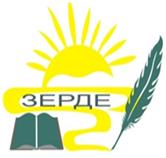 Учебный центр "Зерде"Учебный центр "Зерде"Учебный центр "Зерде"Учебный центр "Зерде"Учебный центр "Зерде"Учебный центр "Зерде"Учебный центр "Зерде"Учебный центр "Зерде"Экзаменационный билетЭкзаменационный билетЭкзаменационный билетЭкзаменационный билетЭкзаменационный билетЭкзаменационный билетЭкзаменационный билетЭкзаменационный билетЭкзаменационный билетЭкзаменационный билетЭкзаменационный билетЭкзаменационный билетЭкзаменационный билетЭкзаменационный билетЭкзаменационный билетЭкзаменационный билетЭкзаменационный билетЭкзаменационный билетЭкзаменационный билетЭкзаменационный билетЭкзаменационный билетЭкзаменационный билетЭкзаменационный билетЭкзаменационный билетЭкзаменационный билетЭкзаменационный билетЭкзаменационный билетЭкзаменационный билетЭкзаменационный билетЭкзаменационный билетЭкзаменационный билетЭкзаменационный билетФинансовый учет и отчетность по международным стандартам финансовой отчетности Финансовый учет и отчетность по международным стандартам финансовой отчетности Финансовый учет и отчетность по международным стандартам финансовой отчетности Финансовый учет и отчетность по международным стандартам финансовой отчетности Финансовый учет и отчетность по международным стандартам финансовой отчетности Финансовый учет и отчетность по международным стандартам финансовой отчетности Финансовый учет и отчетность по международным стандартам финансовой отчетности Финансовый учет и отчетность по международным стандартам финансовой отчетности Финансовый учет и отчетность по международным стандартам финансовой отчетности Финансовый учет и отчетность по международным стандартам финансовой отчетности Финансовый учет и отчетность по международным стандартам финансовой отчетности Финансовый учет и отчетность по международным стандартам финансовой отчетности Финансовый учет и отчетность по международным стандартам финансовой отчетности Финансовый учет и отчетность по международным стандартам финансовой отчетности Финансовый учет и отчетность по международным стандартам финансовой отчетности Финансовый учет и отчетность по международным стандартам финансовой отчетности Финансовый учет и отчетность по международным стандартам финансовой отчетности Финансовый учет и отчетность по международным стандартам финансовой отчетности Финансовый учет и отчетность по международным стандартам финансовой отчетности Финансовый учет и отчетность по международным стандартам финансовой отчетности Финансовый учет и отчетность по международным стандартам финансовой отчетности Финансовый учет и отчетность по международным стандартам финансовой отчетности Финансовый учет и отчетность по международным стандартам финансовой отчетности Финансовый учет и отчетность по международным стандартам финансовой отчетности Финансовый учет и отчетность по международным стандартам финансовой отчетности Финансовый учет и отчетность по международным стандартам финансовой отчетности Финансовый учет и отчетность по международным стандартам финансовой отчетности Финансовый учет и отчетность по международным стандартам финансовой отчетности Финансовый учет и отчетность по международным стандартам финансовой отчетности Финансовый учет и отчетность по международным стандартам финансовой отчетности Финансовый учет и отчетность по международным стандартам финансовой отчетности Финансовый учет и отчетность по международным стандартам финансовой отчетности Вариант 1Вариант 1Вариант 1Вариант 1Вариант 1Вариант 1Вариант 1Вариант 1Вариант 1Вариант 1Вариант 1Вариант 1Вариант 1Вариант 1Вариант 1Вариант 1ИН _____________________________ИН _____________________________ИН _____________________________ИН _____________________________ИН _____________________________ИН _____________________________ИН _____________________________ИН _____________________________ИН _____________________________ИН _____________________________ИН _____________________________ИН _____________________________ИН _____________________________ИН _____________________________ИН _____________________________ИН _____________________________Астана 2022 Астана 2022 Астана 2022 Астана 2022 Астана 2022 Астана 2022 Астана 2022 Астана 2022 Астана 2022 Раздел 1Раздел 1Раздел 1Раздел 1Раздел 1Раздел 1Раздел 1Раздел 1Раздел 1Раздел 1Раздел 1Раздел 1Раздел 1Раздел 1Раздел 1Раздел 1Раздел 1Раздел 1Раздел 1Тестовые вопросыТестовые вопросыТестовые вопросыТестовые вопросыТестовые вопросыТестовые вопросыТестовые вопросыТестовые вопросыТестовые вопросыТестовые вопросыТестовые вопросыТестовые вопросыТестовые вопросыТестовые вопросыТестовые вопросыТестовые вопросыТестовые вопросыТестовые вопросыТестовые вопросы20 баллов.20 баллов.20 баллов.20 баллов.20 баллов.20 баллов.20 баллов.20 баллов.20 баллов.20 баллов.20 баллов.20 баллов.20 баллов.20 баллов.20 баллов.20 баллов.20 баллов.20 баллов.20 баллов.1.1.1.1.1.Что из приведенного ниже следует включить в качестве статей в отчет об изменениях собственного капитала?Совокупный доход за годДоходы от инвестиций в виде дивидендовДоход от переоценки долгосрочных активовПризнанные в отчетном периоде дивидендыЧто из приведенного ниже следует включить в качестве статей в отчет об изменениях собственного капитала?Совокупный доход за годДоходы от инвестиций в виде дивидендовДоход от переоценки долгосрочных активовПризнанные в отчетном периоде дивидендыЧто из приведенного ниже следует включить в качестве статей в отчет об изменениях собственного капитала?Совокупный доход за годДоходы от инвестиций в виде дивидендовДоход от переоценки долгосрочных активовПризнанные в отчетном периоде дивидендыЧто из приведенного ниже следует включить в качестве статей в отчет об изменениях собственного капитала?Совокупный доход за годДоходы от инвестиций в виде дивидендовДоход от переоценки долгосрочных активовПризнанные в отчетном периоде дивидендыЧто из приведенного ниже следует включить в качестве статей в отчет об изменениях собственного капитала?Совокупный доход за годДоходы от инвестиций в виде дивидендовДоход от переоценки долгосрочных активовПризнанные в отчетном периоде дивидендыЧто из приведенного ниже следует включить в качестве статей в отчет об изменениях собственного капитала?Совокупный доход за годДоходы от инвестиций в виде дивидендовДоход от переоценки долгосрочных активовПризнанные в отчетном периоде дивидендыЧто из приведенного ниже следует включить в качестве статей в отчет об изменениях собственного капитала?Совокупный доход за годДоходы от инвестиций в виде дивидендовДоход от переоценки долгосрочных активовПризнанные в отчетном периоде дивидендыЧто из приведенного ниже следует включить в качестве статей в отчет об изменениях собственного капитала?Совокупный доход за годДоходы от инвестиций в виде дивидендовДоход от переоценки долгосрочных активовПризнанные в отчетном периоде дивидендыЧто из приведенного ниже следует включить в качестве статей в отчет об изменениях собственного капитала?Совокупный доход за годДоходы от инвестиций в виде дивидендовДоход от переоценки долгосрочных активовПризнанные в отчетном периоде дивидендыЧто из приведенного ниже следует включить в качестве статей в отчет об изменениях собственного капитала?Совокупный доход за годДоходы от инвестиций в виде дивидендовДоход от переоценки долгосрочных активовПризнанные в отчетном периоде дивидендыЧто из приведенного ниже следует включить в качестве статей в отчет об изменениях собственного капитала?Совокупный доход за годДоходы от инвестиций в виде дивидендовДоход от переоценки долгосрочных активовПризнанные в отчетном периоде дивидендыЧто из приведенного ниже следует включить в качестве статей в отчет об изменениях собственного капитала?Совокупный доход за годДоходы от инвестиций в виде дивидендовДоход от переоценки долгосрочных активовПризнанные в отчетном периоде дивидендыЧто из приведенного ниже следует включить в качестве статей в отчет об изменениях собственного капитала?Совокупный доход за годДоходы от инвестиций в виде дивидендовДоход от переоценки долгосрочных активовПризнанные в отчетном периоде дивидендыЧто из приведенного ниже следует включить в качестве статей в отчет об изменениях собственного капитала?Совокупный доход за годДоходы от инвестиций в виде дивидендовДоход от переоценки долгосрочных активовПризнанные в отчетном периоде дивидендыЧто из приведенного ниже следует включить в качестве статей в отчет об изменениях собственного капитала?Совокупный доход за годДоходы от инвестиций в виде дивидендовДоход от переоценки долгосрочных активовПризнанные в отчетном периоде дивидендыЧто из приведенного ниже следует включить в качестве статей в отчет об изменениях собственного капитала?Совокупный доход за годДоходы от инвестиций в виде дивидендовДоход от переоценки долгосрочных активовПризнанные в отчетном периоде дивидендыЧто из приведенного ниже следует включить в качестве статей в отчет об изменениях собственного капитала?Совокупный доход за годДоходы от инвестиций в виде дивидендовДоход от переоценки долгосрочных активовПризнанные в отчетном периоде дивидендыЧто из приведенного ниже следует включить в качестве статей в отчет об изменениях собственного капитала?Совокупный доход за годДоходы от инвестиций в виде дивидендовДоход от переоценки долгосрочных активовПризнанные в отчетном периоде дивидендыЧто из приведенного ниже следует включить в качестве статей в отчет об изменениях собственного капитала?Совокупный доход за годДоходы от инвестиций в виде дивидендовДоход от переоценки долгосрочных активовПризнанные в отчетном периоде дивидендыЧто из приведенного ниже следует включить в качестве статей в отчет об изменениях собственного капитала?Совокупный доход за годДоходы от инвестиций в виде дивидендовДоход от переоценки долгосрочных активовПризнанные в отчетном периоде дивидендыЧто из приведенного ниже следует включить в качестве статей в отчет об изменениях собственного капитала?Совокупный доход за годДоходы от инвестиций в виде дивидендовДоход от переоценки долгосрочных активовПризнанные в отчетном периоде дивидендыЧто из приведенного ниже следует включить в качестве статей в отчет об изменениях собственного капитала?Совокупный доход за годДоходы от инвестиций в виде дивидендовДоход от переоценки долгосрочных активовПризнанные в отчетном периоде дивидендыЧто из приведенного ниже следует включить в качестве статей в отчет об изменениях собственного капитала?Совокупный доход за годДоходы от инвестиций в виде дивидендовДоход от переоценки долгосрочных активовПризнанные в отчетном периоде дивидендыЧто из приведенного ниже следует включить в качестве статей в отчет об изменениях собственного капитала?Совокупный доход за годДоходы от инвестиций в виде дивидендовДоход от переоценки долгосрочных активовПризнанные в отчетном периоде дивидендыЧто из приведенного ниже следует включить в качестве статей в отчет об изменениях собственного капитала?Совокупный доход за годДоходы от инвестиций в виде дивидендовДоход от переоценки долгосрочных активовПризнанные в отчетном периоде дивидендыЧто из приведенного ниже следует включить в качестве статей в отчет об изменениях собственного капитала?Совокупный доход за годДоходы от инвестиций в виде дивидендовДоход от переоценки долгосрочных активовПризнанные в отчетном периоде дивидендыA.A.A.A.Только 1 и 4 Только 1 и 4 Только 1 и 4 Только 1 и 4 B.B.B.B.Только 1 и 3 Только 1 и 3 Только 1 и 3 Только 1 и 3 C.C.C.C.1, 2 и 31, 2 и 31, 2 и 31, 2 и 3D.D.D.D.1, 3 и 41, 3 и 41, 3 и 41, 3 и 42.2.2.2.2.1 января 2017года товарные запасы компании «АВС» составляли 1 000 000 тенге.
В течение 2017года «АВС» закупила товаров на сумму 2 000 000 тенге и отразила в своей отчетности продажи на сумму 2 500 000 тенге. Норма валовой прибыли на данные продажи составляет 25%. Какова сумма товарных запасов компании «АВС»
на 31 декабря 2017года?1 января 2017года товарные запасы компании «АВС» составляли 1 000 000 тенге.
В течение 2017года «АВС» закупила товаров на сумму 2 000 000 тенге и отразила в своей отчетности продажи на сумму 2 500 000 тенге. Норма валовой прибыли на данные продажи составляет 25%. Какова сумма товарных запасов компании «АВС»
на 31 декабря 2017года?1 января 2017года товарные запасы компании «АВС» составляли 1 000 000 тенге.
В течение 2017года «АВС» закупила товаров на сумму 2 000 000 тенге и отразила в своей отчетности продажи на сумму 2 500 000 тенге. Норма валовой прибыли на данные продажи составляет 25%. Какова сумма товарных запасов компании «АВС»
на 31 декабря 2017года?1 января 2017года товарные запасы компании «АВС» составляли 1 000 000 тенге.
В течение 2017года «АВС» закупила товаров на сумму 2 000 000 тенге и отразила в своей отчетности продажи на сумму 2 500 000 тенге. Норма валовой прибыли на данные продажи составляет 25%. Какова сумма товарных запасов компании «АВС»
на 31 декабря 2017года?1 января 2017года товарные запасы компании «АВС» составляли 1 000 000 тенге.
В течение 2017года «АВС» закупила товаров на сумму 2 000 000 тенге и отразила в своей отчетности продажи на сумму 2 500 000 тенге. Норма валовой прибыли на данные продажи составляет 25%. Какова сумма товарных запасов компании «АВС»
на 31 декабря 2017года?1 января 2017года товарные запасы компании «АВС» составляли 1 000 000 тенге.
В течение 2017года «АВС» закупила товаров на сумму 2 000 000 тенге и отразила в своей отчетности продажи на сумму 2 500 000 тенге. Норма валовой прибыли на данные продажи составляет 25%. Какова сумма товарных запасов компании «АВС»
на 31 декабря 2017года?1 января 2017года товарные запасы компании «АВС» составляли 1 000 000 тенге.
В течение 2017года «АВС» закупила товаров на сумму 2 000 000 тенге и отразила в своей отчетности продажи на сумму 2 500 000 тенге. Норма валовой прибыли на данные продажи составляет 25%. Какова сумма товарных запасов компании «АВС»
на 31 декабря 2017года?1 января 2017года товарные запасы компании «АВС» составляли 1 000 000 тенге.
В течение 2017года «АВС» закупила товаров на сумму 2 000 000 тенге и отразила в своей отчетности продажи на сумму 2 500 000 тенге. Норма валовой прибыли на данные продажи составляет 25%. Какова сумма товарных запасов компании «АВС»
на 31 декабря 2017года?1 января 2017года товарные запасы компании «АВС» составляли 1 000 000 тенге.
В течение 2017года «АВС» закупила товаров на сумму 2 000 000 тенге и отразила в своей отчетности продажи на сумму 2 500 000 тенге. Норма валовой прибыли на данные продажи составляет 25%. Какова сумма товарных запасов компании «АВС»
на 31 декабря 2017года?1 января 2017года товарные запасы компании «АВС» составляли 1 000 000 тенге.
В течение 2017года «АВС» закупила товаров на сумму 2 000 000 тенге и отразила в своей отчетности продажи на сумму 2 500 000 тенге. Норма валовой прибыли на данные продажи составляет 25%. Какова сумма товарных запасов компании «АВС»
на 31 декабря 2017года?1 января 2017года товарные запасы компании «АВС» составляли 1 000 000 тенге.
В течение 2017года «АВС» закупила товаров на сумму 2 000 000 тенге и отразила в своей отчетности продажи на сумму 2 500 000 тенге. Норма валовой прибыли на данные продажи составляет 25%. Какова сумма товарных запасов компании «АВС»
на 31 декабря 2017года?1 января 2017года товарные запасы компании «АВС» составляли 1 000 000 тенге.
В течение 2017года «АВС» закупила товаров на сумму 2 000 000 тенге и отразила в своей отчетности продажи на сумму 2 500 000 тенге. Норма валовой прибыли на данные продажи составляет 25%. Какова сумма товарных запасов компании «АВС»
на 31 декабря 2017года?1 января 2017года товарные запасы компании «АВС» составляли 1 000 000 тенге.
В течение 2017года «АВС» закупила товаров на сумму 2 000 000 тенге и отразила в своей отчетности продажи на сумму 2 500 000 тенге. Норма валовой прибыли на данные продажи составляет 25%. Какова сумма товарных запасов компании «АВС»
на 31 декабря 2017года?1 января 2017года товарные запасы компании «АВС» составляли 1 000 000 тенге.
В течение 2017года «АВС» закупила товаров на сумму 2 000 000 тенге и отразила в своей отчетности продажи на сумму 2 500 000 тенге. Норма валовой прибыли на данные продажи составляет 25%. Какова сумма товарных запасов компании «АВС»
на 31 декабря 2017года?1 января 2017года товарные запасы компании «АВС» составляли 1 000 000 тенге.
В течение 2017года «АВС» закупила товаров на сумму 2 000 000 тенге и отразила в своей отчетности продажи на сумму 2 500 000 тенге. Норма валовой прибыли на данные продажи составляет 25%. Какова сумма товарных запасов компании «АВС»
на 31 декабря 2017года?1 января 2017года товарные запасы компании «АВС» составляли 1 000 000 тенге.
В течение 2017года «АВС» закупила товаров на сумму 2 000 000 тенге и отразила в своей отчетности продажи на сумму 2 500 000 тенге. Норма валовой прибыли на данные продажи составляет 25%. Какова сумма товарных запасов компании «АВС»
на 31 декабря 2017года?1 января 2017года товарные запасы компании «АВС» составляли 1 000 000 тенге.
В течение 2017года «АВС» закупила товаров на сумму 2 000 000 тенге и отразила в своей отчетности продажи на сумму 2 500 000 тенге. Норма валовой прибыли на данные продажи составляет 25%. Какова сумма товарных запасов компании «АВС»
на 31 декабря 2017года?1 января 2017года товарные запасы компании «АВС» составляли 1 000 000 тенге.
В течение 2017года «АВС» закупила товаров на сумму 2 000 000 тенге и отразила в своей отчетности продажи на сумму 2 500 000 тенге. Норма валовой прибыли на данные продажи составляет 25%. Какова сумма товарных запасов компании «АВС»
на 31 декабря 2017года?1 января 2017года товарные запасы компании «АВС» составляли 1 000 000 тенге.
В течение 2017года «АВС» закупила товаров на сумму 2 000 000 тенге и отразила в своей отчетности продажи на сумму 2 500 000 тенге. Норма валовой прибыли на данные продажи составляет 25%. Какова сумма товарных запасов компании «АВС»
на 31 декабря 2017года?1 января 2017года товарные запасы компании «АВС» составляли 1 000 000 тенге.
В течение 2017года «АВС» закупила товаров на сумму 2 000 000 тенге и отразила в своей отчетности продажи на сумму 2 500 000 тенге. Норма валовой прибыли на данные продажи составляет 25%. Какова сумма товарных запасов компании «АВС»
на 31 декабря 2017года?1 января 2017года товарные запасы компании «АВС» составляли 1 000 000 тенге.
В течение 2017года «АВС» закупила товаров на сумму 2 000 000 тенге и отразила в своей отчетности продажи на сумму 2 500 000 тенге. Норма валовой прибыли на данные продажи составляет 25%. Какова сумма товарных запасов компании «АВС»
на 31 декабря 2017года?1 января 2017года товарные запасы компании «АВС» составляли 1 000 000 тенге.
В течение 2017года «АВС» закупила товаров на сумму 2 000 000 тенге и отразила в своей отчетности продажи на сумму 2 500 000 тенге. Норма валовой прибыли на данные продажи составляет 25%. Какова сумма товарных запасов компании «АВС»
на 31 декабря 2017года?1 января 2017года товарные запасы компании «АВС» составляли 1 000 000 тенге.
В течение 2017года «АВС» закупила товаров на сумму 2 000 000 тенге и отразила в своей отчетности продажи на сумму 2 500 000 тенге. Норма валовой прибыли на данные продажи составляет 25%. Какова сумма товарных запасов компании «АВС»
на 31 декабря 2017года?1 января 2017года товарные запасы компании «АВС» составляли 1 000 000 тенге.
В течение 2017года «АВС» закупила товаров на сумму 2 000 000 тенге и отразила в своей отчетности продажи на сумму 2 500 000 тенге. Норма валовой прибыли на данные продажи составляет 25%. Какова сумма товарных запасов компании «АВС»
на 31 декабря 2017года?1 января 2017года товарные запасы компании «АВС» составляли 1 000 000 тенге.
В течение 2017года «АВС» закупила товаров на сумму 2 000 000 тенге и отразила в своей отчетности продажи на сумму 2 500 000 тенге. Норма валовой прибыли на данные продажи составляет 25%. Какова сумма товарных запасов компании «АВС»
на 31 декабря 2017года?1 января 2017года товарные запасы компании «АВС» составляли 1 000 000 тенге.
В течение 2017года «АВС» закупила товаров на сумму 2 000 000 тенге и отразила в своей отчетности продажи на сумму 2 500 000 тенге. Норма валовой прибыли на данные продажи составляет 25%. Какова сумма товарных запасов компании «АВС»
на 31 декабря 2017года?1 января 2017года товарные запасы компании «АВС» составляли 1 000 000 тенге.
В течение 2017года «АВС» закупила товаров на сумму 2 000 000 тенге и отразила в своей отчетности продажи на сумму 2 500 000 тенге. Норма валовой прибыли на данные продажи составляет 25%. Какова сумма товарных запасов компании «АВС»
на 31 декабря 2017года?1 января 2017года товарные запасы компании «АВС» составляли 1 000 000 тенге.
В течение 2017года «АВС» закупила товаров на сумму 2 000 000 тенге и отразила в своей отчетности продажи на сумму 2 500 000 тенге. Норма валовой прибыли на данные продажи составляет 25%. Какова сумма товарных запасов компании «АВС»
на 31 декабря 2017года?1 января 2017года товарные запасы компании «АВС» составляли 1 000 000 тенге.
В течение 2017года «АВС» закупила товаров на сумму 2 000 000 тенге и отразила в своей отчетности продажи на сумму 2 500 000 тенге. Норма валовой прибыли на данные продажи составляет 25%. Какова сумма товарных запасов компании «АВС»
на 31 декабря 2017года?1 января 2017года товарные запасы компании «АВС» составляли 1 000 000 тенге.
В течение 2017года «АВС» закупила товаров на сумму 2 000 000 тенге и отразила в своей отчетности продажи на сумму 2 500 000 тенге. Норма валовой прибыли на данные продажи составляет 25%. Какова сумма товарных запасов компании «АВС»
на 31 декабря 2017года?1 января 2017года товарные запасы компании «АВС» составляли 1 000 000 тенге.
В течение 2017года «АВС» закупила товаров на сумму 2 000 000 тенге и отразила в своей отчетности продажи на сумму 2 500 000 тенге. Норма валовой прибыли на данные продажи составляет 25%. Какова сумма товарных запасов компании «АВС»
на 31 декабря 2017года?1 января 2017года товарные запасы компании «АВС» составляли 1 000 000 тенге.
В течение 2017года «АВС» закупила товаров на сумму 2 000 000 тенге и отразила в своей отчетности продажи на сумму 2 500 000 тенге. Норма валовой прибыли на данные продажи составляет 25%. Какова сумма товарных запасов компании «АВС»
на 31 декабря 2017года?1 января 2017года товарные запасы компании «АВС» составляли 1 000 000 тенге.
В течение 2017года «АВС» закупила товаров на сумму 2 000 000 тенге и отразила в своей отчетности продажи на сумму 2 500 000 тенге. Норма валовой прибыли на данные продажи составляет 25%. Какова сумма товарных запасов компании «АВС»
на 31 декабря 2017года?1 января 2017года товарные запасы компании «АВС» составляли 1 000 000 тенге.
В течение 2017года «АВС» закупила товаров на сумму 2 000 000 тенге и отразила в своей отчетности продажи на сумму 2 500 000 тенге. Норма валовой прибыли на данные продажи составляет 25%. Какова сумма товарных запасов компании «АВС»
на 31 декабря 2017года?1 января 2017года товарные запасы компании «АВС» составляли 1 000 000 тенге.
В течение 2017года «АВС» закупила товаров на сумму 2 000 000 тенге и отразила в своей отчетности продажи на сумму 2 500 000 тенге. Норма валовой прибыли на данные продажи составляет 25%. Какова сумма товарных запасов компании «АВС»
на 31 декабря 2017года?1 января 2017года товарные запасы компании «АВС» составляли 1 000 000 тенге.
В течение 2017года «АВС» закупила товаров на сумму 2 000 000 тенге и отразила в своей отчетности продажи на сумму 2 500 000 тенге. Норма валовой прибыли на данные продажи составляет 25%. Какова сумма товарных запасов компании «АВС»
на 31 декабря 2017года?1 января 2017года товарные запасы компании «АВС» составляли 1 000 000 тенге.
В течение 2017года «АВС» закупила товаров на сумму 2 000 000 тенге и отразила в своей отчетности продажи на сумму 2 500 000 тенге. Норма валовой прибыли на данные продажи составляет 25%. Какова сумма товарных запасов компании «АВС»
на 31 декабря 2017года?1 января 2017года товарные запасы компании «АВС» составляли 1 000 000 тенге.
В течение 2017года «АВС» закупила товаров на сумму 2 000 000 тенге и отразила в своей отчетности продажи на сумму 2 500 000 тенге. Норма валовой прибыли на данные продажи составляет 25%. Какова сумма товарных запасов компании «АВС»
на 31 декабря 2017года?1 января 2017года товарные запасы компании «АВС» составляли 1 000 000 тенге.
В течение 2017года «АВС» закупила товаров на сумму 2 000 000 тенге и отразила в своей отчетности продажи на сумму 2 500 000 тенге. Норма валовой прибыли на данные продажи составляет 25%. Какова сумма товарных запасов компании «АВС»
на 31 декабря 2017года?1 января 2017года товарные запасы компании «АВС» составляли 1 000 000 тенге.
В течение 2017года «АВС» закупила товаров на сумму 2 000 000 тенге и отразила в своей отчетности продажи на сумму 2 500 000 тенге. Норма валовой прибыли на данные продажи составляет 25%. Какова сумма товарных запасов компании «АВС»
на 31 декабря 2017года?A.A.A.A.500 000    тенге500 000    тенге500 000    тенге500 000    тенгеB.B.B.B.625 000    тенге625 000    тенге625 000    тенге625 000    тенгеC.C.C.C.1 125 000 тенге1 125 000 тенге1 125 000 тенге1 125 000 тенгеD.D.D.D.1 875 000 тенге1 875 000 тенге1 875 000 тенге1 875 000 тенге3.3.3.3.3.В каком из финансовых отчетов компании, соответствующих международным стандартам финансовой отчетности, вы найдете выручку от долгосрочных активов, проданных в течение периода?В каком из финансовых отчетов компании, соответствующих международным стандартам финансовой отчетности, вы найдете выручку от долгосрочных активов, проданных в течение периода?В каком из финансовых отчетов компании, соответствующих международным стандартам финансовой отчетности, вы найдете выручку от долгосрочных активов, проданных в течение периода?В каком из финансовых отчетов компании, соответствующих международным стандартам финансовой отчетности, вы найдете выручку от долгосрочных активов, проданных в течение периода?В каком из финансовых отчетов компании, соответствующих международным стандартам финансовой отчетности, вы найдете выручку от долгосрочных активов, проданных в течение периода?В каком из финансовых отчетов компании, соответствующих международным стандартам финансовой отчетности, вы найдете выручку от долгосрочных активов, проданных в течение периода?В каком из финансовых отчетов компании, соответствующих международным стандартам финансовой отчетности, вы найдете выручку от долгосрочных активов, проданных в течение периода?В каком из финансовых отчетов компании, соответствующих международным стандартам финансовой отчетности, вы найдете выручку от долгосрочных активов, проданных в течение периода?В каком из финансовых отчетов компании, соответствующих международным стандартам финансовой отчетности, вы найдете выручку от долгосрочных активов, проданных в течение периода?В каком из финансовых отчетов компании, соответствующих международным стандартам финансовой отчетности, вы найдете выручку от долгосрочных активов, проданных в течение периода?В каком из финансовых отчетов компании, соответствующих международным стандартам финансовой отчетности, вы найдете выручку от долгосрочных активов, проданных в течение периода?В каком из финансовых отчетов компании, соответствующих международным стандартам финансовой отчетности, вы найдете выручку от долгосрочных активов, проданных в течение периода?В каком из финансовых отчетов компании, соответствующих международным стандартам финансовой отчетности, вы найдете выручку от долгосрочных активов, проданных в течение периода?В каком из финансовых отчетов компании, соответствующих международным стандартам финансовой отчетности, вы найдете выручку от долгосрочных активов, проданных в течение периода?В каком из финансовых отчетов компании, соответствующих международным стандартам финансовой отчетности, вы найдете выручку от долгосрочных активов, проданных в течение периода?В каком из финансовых отчетов компании, соответствующих международным стандартам финансовой отчетности, вы найдете выручку от долгосрочных активов, проданных в течение периода?В каком из финансовых отчетов компании, соответствующих международным стандартам финансовой отчетности, вы найдете выручку от долгосрочных активов, проданных в течение периода?В каком из финансовых отчетов компании, соответствующих международным стандартам финансовой отчетности, вы найдете выручку от долгосрочных активов, проданных в течение периода?В каком из финансовых отчетов компании, соответствующих международным стандартам финансовой отчетности, вы найдете выручку от долгосрочных активов, проданных в течение периода?В каком из финансовых отчетов компании, соответствующих международным стандартам финансовой отчетности, вы найдете выручку от долгосрочных активов, проданных в течение периода?A.A.A.A.A.Отчет о движении денежных средств и балансОтчет о движении денежных средств и балансОтчет о движении денежных средств и балансB.B.B.B.B.Отчет об изменениях в собственном капитале и балансОтчет об изменениях в собственном капитале и балансОтчет об изменениях в собственном капитале и балансC.C.C.C.C.Отчет о прибылях и убытках и отчет о движении денежных средствОтчет о прибылях и убытках и отчет о движении денежных средствОтчет о прибылях и убытках и отчет о движении денежных средствD.D.D.D.D.Только отчет о движении денежных средствТолько отчет о движении денежных средствТолько отчет о движении денежных средств4.4.4.4.Каким образом будет отражена в отчете о движении денежных средств выплата дивидендов?Каким образом будет отражена в отчете о движении денежных средств выплата дивидендов?Каким образом будет отражена в отчете о движении денежных средств выплата дивидендов?Каким образом будет отражена в отчете о движении денежных средств выплата дивидендов?Каким образом будет отражена в отчете о движении денежных средств выплата дивидендов?Каким образом будет отражена в отчете о движении денежных средств выплата дивидендов?Каким образом будет отражена в отчете о движении денежных средств выплата дивидендов?Каким образом будет отражена в отчете о движении денежных средств выплата дивидендов?Каким образом будет отражена в отчете о движении денежных средств выплата дивидендов?Каким образом будет отражена в отчете о движении денежных средств выплата дивидендов?Каким образом будет отражена в отчете о движении денежных средств выплата дивидендов?Каким образом будет отражена в отчете о движении денежных средств выплата дивидендов?Каким образом будет отражена в отчете о движении денежных средств выплата дивидендов?Каким образом будет отражена в отчете о движении денежных средств выплата дивидендов?Каким образом будет отражена в отчете о движении денежных средств выплата дивидендов?Каким образом будет отражена в отчете о движении денежных средств выплата дивидендов?Каким образом будет отражена в отчете о движении денежных средств выплата дивидендов?Каким образом будет отражена в отчете о движении денежных средств выплата дивидендов?Каким образом будет отражена в отчете о движении денежных средств выплата дивидендов?Каким образом будет отражена в отчете о движении денежных средств выплата дивидендов?Каким образом будет отражена в отчете о движении денежных средств выплата дивидендов?Каким образом будет отражена в отчете о движении денежных средств выплата дивидендов?Каким образом будет отражена в отчете о движении денежных средств выплата дивидендов?Каким образом будет отражена в отчете о движении денежных средств выплата дивидендов?Каким образом будет отражена в отчете о движении денежных средств выплата дивидендов?Каким образом будет отражена в отчете о движении денежных средств выплата дивидендов?Каким образом будет отражена в отчете о движении денежных средств выплата дивидендов?Каким образом будет отражена в отчете о движении денежных средств выплата дивидендов?Каким образом будет отражена в отчете о движении денежных средств выплата дивидендов?Каким образом будет отражена в отчете о движении денежных средств выплата дивидендов?Каким образом будет отражена в отчете о движении денежных средств выплата дивидендов?Каким образом будет отражена в отчете о движении денежных средств выплата дивидендов?Каким образом будет отражена в отчете о движении денежных средств выплата дивидендов?Каким образом будет отражена в отчете о движении денежных средств выплата дивидендов?Каким образом будет отражена в отчете о движении денежных средств выплата дивидендов?Каким образом будет отражена в отчете о движении денежных средств выплата дивидендов?A.A.A.увеличит оттоки денежных средств от операционной деятельностиувеличит оттоки денежных средств от операционной деятельностиувеличит оттоки денежных средств от операционной деятельностиувеличит оттоки денежных средств от операционной деятельностиувеличит оттоки денежных средств от операционной деятельностиувеличит оттоки денежных средств от операционной деятельностиB.B.B.уменьшит оттоки денежных средств от операционной деятельностиуменьшит оттоки денежных средств от операционной деятельностиуменьшит оттоки денежных средств от операционной деятельностиуменьшит оттоки денежных средств от операционной деятельностиуменьшит оттоки денежных средств от операционной деятельностиуменьшит оттоки денежных средств от операционной деятельностиC.C.C.увеличит оттоки денежных средств от финансовой деятельностиувеличит оттоки денежных средств от финансовой деятельностиувеличит оттоки денежных средств от финансовой деятельностиувеличит оттоки денежных средств от финансовой деятельностиувеличит оттоки денежных средств от финансовой деятельностиувеличит оттоки денежных средств от финансовой деятельностиD.D.D.уменьшит оттоки денежных средств от инвестиционной деятельностиуменьшит оттоки денежных средств от инвестиционной деятельностиуменьшит оттоки денежных средств от инвестиционной деятельностиуменьшит оттоки денежных средств от инвестиционной деятельностиуменьшит оттоки денежных средств от инвестиционной деятельностиуменьшит оттоки денежных средств от инвестиционной деятельности5.5.5.5.Существенная ошибка предыдущего периода должна корректироваться:Существенная ошибка предыдущего периода должна корректироваться:Существенная ошибка предыдущего периода должна корректироваться:Существенная ошибка предыдущего периода должна корректироваться:Существенная ошибка предыдущего периода должна корректироваться:Существенная ошибка предыдущего периода должна корректироваться:Существенная ошибка предыдущего периода должна корректироваться:Существенная ошибка предыдущего периода должна корректироваться:Существенная ошибка предыдущего периода должна корректироваться:Существенная ошибка предыдущего периода должна корректироваться:Существенная ошибка предыдущего периода должна корректироваться:Существенная ошибка предыдущего периода должна корректироваться:Существенная ошибка предыдущего периода должна корректироваться:Существенная ошибка предыдущего периода должна корректироваться:Существенная ошибка предыдущего периода должна корректироваться:Существенная ошибка предыдущего периода должна корректироваться:Существенная ошибка предыдущего периода должна корректироваться:Существенная ошибка предыдущего периода должна корректироваться:Существенная ошибка предыдущего периода должна корректироваться:Существенная ошибка предыдущего периода должна корректироваться:Существенная ошибка предыдущего периода должна корректироваться:Существенная ошибка предыдущего периода должна корректироваться:Существенная ошибка предыдущего периода должна корректироваться:Существенная ошибка предыдущего периода должна корректироваться:из приведенных ниже разниц, скорее всего,  не является временной?из приведенных ниже разниц, скорее всего,  не является временной?из приведенных ниже разниц, скорее всего,  не является временной?из приведенных ниже разниц, скорее всего,  не является временной?из приведенных ниже разниц, скорее всего,  не является временной?из приведенных ниже разниц, скорее всего,  не является временной?из приведенных ниже разниц, скорее всего,  не является временной?Существенная ошибка предыдущего периода должна корректироваться:Существенная ошибка предыдущего периода должна корректироваться:Существенная ошибка предыдущего периода должна корректироваться:Существенная ошибка предыдущего периода должна корректироваться:Существенная ошибка предыдущего периода должна корректироваться:Существенная ошибка предыдущего периода должна корректироваться:Существенная ошибка предыдущего периода должна корректироваться:Существенная ошибка предыдущего периода должна корректироваться:Существенная ошибка предыдущего периода должна корректироваться:Существенная ошибка предыдущего периода должна корректироваться:Существенная ошибка предыдущего периода должна корректироваться:Существенная ошибка предыдущего периода должна корректироваться:ая из приведенных ниже разниц, скорее всего,  не является временной?ая из приведенных ниже разниц, скорее всего,  не является временной?ая из приведенных ниже разниц, скорее всего,  не является временной?ая из приведенных ниже разниц, скорее всего,  не является временной?ая из приведенных ниже разниц, скорее всего,  не является временной?ая из приведенных ниже разниц, скорее всего,  не является временной?ая из приведенных ниже разниц, скорее всего,  не является временной?Существенная ошибка предыдущего периода должна корректироваться:Существенная ошибка предыдущего периода должна корректироваться:Существенная ошибка предыдущего периода должна корректироваться:Существенная ошибка предыдущего периода должна корректироваться:Существенная ошибка предыдущего периода должна корректироваться:Существенная ошибка предыдущего периода должна корректироваться:Существенная ошибка предыдущего периода должна корректироваться:Существенная ошибка предыдущего периода должна корректироваться:Существенная ошибка предыдущего периода должна корректироваться:Существенная ошибка предыдущего периода должна корректироваться:Существенная ошибка предыдущего периода должна корректироваться:Существенная ошибка предыдущего периода должна корректироваться:A.A.A.посредством ретроспективного пересчета, за исключением тех случаев, когда практически невозможно определить влияние, относящееся к определенному периоду, или кумулятивное влияние ошибкипосредством ретроспективного пересчета, за исключением тех случаев, когда практически невозможно определить влияние, относящееся к определенному периоду, или кумулятивное влияние ошибкипосредством ретроспективного пересчета, за исключением тех случаев, когда практически невозможно определить влияние, относящееся к определенному периоду, или кумулятивное влияние ошибкипосредством ретроспективного пересчета, за исключением тех случаев, когда практически невозможно определить влияние, относящееся к определенному периоду, или кумулятивное влияние ошибкипосредством ретроспективного пересчета, за исключением тех случаев, когда практически невозможно определить влияние, относящееся к определенному периоду, или кумулятивное влияние ошибкиB.B.B.посредством перспективного пересчета влияния ошибки в  текущем периоде  и в будущих периодах, за исключением тех случаев, когда практически невозможно определить влияние, относящееся к определенному периоду, или кумулятивное влияние ошибкипосредством перспективного пересчета влияния ошибки в  текущем периоде  и в будущих периодах, за исключением тех случаев, когда практически невозможно определить влияние, относящееся к определенному периоду, или кумулятивное влияние ошибкипосредством перспективного пересчета влияния ошибки в  текущем периоде  и в будущих периодах, за исключением тех случаев, когда практически невозможно определить влияние, относящееся к определенному периоду, или кумулятивное влияние ошибкипосредством перспективного пересчета влияния ошибки в  текущем периоде  и в будущих периодах, за исключением тех случаев, когда практически невозможно определить влияние, относящееся к определенному периоду, или кумулятивное влияние ошибкипосредством перспективного пересчета влияния ошибки в  текущем периоде  и в будущих периодах, за исключением тех случаев, когда практически невозможно определить влияние, относящееся к определенному периоду, или кумулятивное влияние ошибкиC.C.C.не должна корректироватьсяне должна корректироватьсяне должна корректироватьсяне должна корректироватьсяне должна корректироватьсяD.D.D.игнорируемигнорируемигнорируемигнорируемигнорируем6.6.6.6.Какое из приведенных ниже событий, произошедших между отчетной датой и датой утверждения финансовой отчетности к выпуску, не  является корректирующим?Какое из приведенных ниже событий, произошедших между отчетной датой и датой утверждения финансовой отчетности к выпуску, не  является корректирующим?Какое из приведенных ниже событий, произошедших между отчетной датой и датой утверждения финансовой отчетности к выпуску, не  является корректирующим?Какое из приведенных ниже событий, произошедших между отчетной датой и датой утверждения финансовой отчетности к выпуску, не  является корректирующим?Какое из приведенных ниже событий, произошедших между отчетной датой и датой утверждения финансовой отчетности к выпуску, не  является корректирующим?Какое из приведенных ниже событий, произошедших между отчетной датой и датой утверждения финансовой отчетности к выпуску, не  является корректирующим?Какое из приведенных ниже событий, произошедших между отчетной датой и датой утверждения финансовой отчетности к выпуску, не  является корректирующим?Какое из приведенных ниже событий, произошедших между отчетной датой и датой утверждения финансовой отчетности к выпуску, не  является корректирующим?Какое из приведенных ниже событий, произошедших между отчетной датой и датой утверждения финансовой отчетности к выпуску, не  является корректирующим?Какое из приведенных ниже событий, произошедших между отчетной датой и датой утверждения финансовой отчетности к выпуску, не  является корректирующим?Какое из приведенных ниже событий, произошедших между отчетной датой и датой утверждения финансовой отчетности к выпуску, не  является корректирующим?Какое из приведенных ниже событий, произошедших между отчетной датой и датой утверждения финансовой отчетности к выпуску, не  является корректирующим?Какое из приведенных ниже событий, произошедших между отчетной датой и датой утверждения финансовой отчетности к выпуску, не  является корректирующим?Какое из приведенных ниже событий, произошедших между отчетной датой и датой утверждения финансовой отчетности к выпуску, не  является корректирующим?Какое из приведенных ниже событий, произошедших между отчетной датой и датой утверждения финансовой отчетности к выпуску, не  является корректирующим?Какое из приведенных ниже событий, произошедших между отчетной датой и датой утверждения финансовой отчетности к выпуску, не  является корректирующим?Какое из приведенных ниже событий, произошедших между отчетной датой и датой утверждения финансовой отчетности к выпуску, не  является корректирующим?Какое из приведенных ниже событий, произошедших между отчетной датой и датой утверждения финансовой отчетности к выпуску, не  является корректирующим?Какое из приведенных ниже событий, произошедших между отчетной датой и датой утверждения финансовой отчетности к выпуску, не  является корректирующим?Какое из приведенных ниже событий, произошедших между отчетной датой и датой утверждения финансовой отчетности к выпуску, не  является корректирующим?Какое из приведенных ниже событий, произошедших между отчетной датой и датой утверждения финансовой отчетности к выпуску, не  является корректирующим?Какое из приведенных ниже событий, произошедших между отчетной датой и датой утверждения финансовой отчетности к выпуску, не  является корректирующим?Какое из приведенных ниже событий, произошедших между отчетной датой и датой утверждения финансовой отчетности к выпуску, не  является корректирующим?Какое из приведенных ниже событий, произошедших между отчетной датой и датой утверждения финансовой отчетности к выпуску, не  является корректирующим?Какое из приведенных ниже событий, произошедших между отчетной датой и датой утверждения финансовой отчетности к выпуску, не  является корректирующим?Какое из приведенных ниже событий, произошедших между отчетной датой и датой утверждения финансовой отчетности к выпуску, не  является корректирующим?Какое из приведенных ниже событий, произошедших между отчетной датой и датой утверждения финансовой отчетности к выпуску, не  является корректирующим?Какое из приведенных ниже событий, произошедших между отчетной датой и датой утверждения финансовой отчетности к выпуску, не  является корректирующим?Какое из приведенных ниже событий, произошедших между отчетной датой и датой утверждения финансовой отчетности к выпуску, не  является корректирующим?Какое из приведенных ниже событий, произошедших между отчетной датой и датой утверждения финансовой отчетности к выпуску, не  является корректирующим?Какое из приведенных ниже событий, произошедших между отчетной датой и датой утверждения финансовой отчетности к выпуску, не  является корректирующим?Какое из приведенных ниже событий, произошедших между отчетной датой и датой утверждения финансовой отчетности к выпуску, не  является корректирующим?Какое из приведенных ниже событий, произошедших между отчетной датой и датой утверждения финансовой отчетности к выпуску, не  является корректирующим?Какое из приведенных ниже событий, произошедших между отчетной датой и датой утверждения финансовой отчетности к выпуску, не  является корректирующим?Какое из приведенных ниже событий, произошедших между отчетной датой и датой утверждения финансовой отчетности к выпуску, не  является корректирующим?Какое из приведенных ниже событий, произошедших между отчетной датой и датой утверждения финансовой отчетности к выпуску, не  является корректирующим?Какое из приведенных ниже событий, произошедших между отчетной датой и датой утверждения финансовой отчетности к выпуску, не  является корректирующим?Какое из приведенных ниже событий, произошедших между отчетной датой и датой утверждения финансовой отчетности к выпуску, не  является корректирующим?Какое из приведенных ниже событий, произошедших между отчетной датой и датой утверждения финансовой отчетности к выпуску, не  является корректирующим?Какое из приведенных ниже событий, произошедших между отчетной датой и датой утверждения финансовой отчетности к выпуску, не  является корректирующим?Какое из приведенных ниже событий, произошедших между отчетной датой и датой утверждения финансовой отчетности к выпуску, не  является корректирующим?Какое из приведенных ниже событий, произошедших между отчетной датой и датой утверждения финансовой отчетности к выпуску, не  является корректирующим?Какое из приведенных ниже событий, произошедших между отчетной датой и датой утверждения финансовой отчетности к выпуску, не  является корректирующим?Какое из приведенных ниже событий, произошедших между отчетной датой и датой утверждения финансовой отчетности к выпуску, не  является корректирующим?Какое из приведенных ниже событий, произошедших между отчетной датой и датой утверждения финансовой отчетности к выпуску, не  является корректирующим?Какое из приведенных ниже событий, произошедших между отчетной датой и датой утверждения финансовой отчетности к выпуску, не  является корректирующим?Какое из приведенных ниже событий, произошедших между отчетной датой и датой утверждения финансовой отчетности к выпуску, не  является корректирующим?Какое из приведенных ниже событий, произошедших между отчетной датой и датой утверждения финансовой отчетности к выпуску, не  является корректирующим?A.A.A.Снижение рыночной стоимости инвестицийСнижение рыночной стоимости инвестицийСнижение рыночной стоимости инвестицийСнижение рыночной стоимости инвестицийСнижение рыночной стоимости инвестицийСнижение рыночной стоимости инвестицийСнижение рыночной стоимости инвестицийB.B.B.Вынесение после отчетной даты решения по судебному делу, подтверждающее наличие обязательств на отчетную датуВынесение после отчетной даты решения по судебному делу, подтверждающее наличие обязательств на отчетную датуВынесение после отчетной даты решения по судебному делу, подтверждающее наличие обязательств на отчетную датуВынесение после отчетной даты решения по судебному делу, подтверждающее наличие обязательств на отчетную датуВынесение после отчетной даты решения по судебному делу, подтверждающее наличие обязательств на отчетную датуВынесение после отчетной даты решения по судебному делу, подтверждающее наличие обязательств на отчетную датуВынесение после отчетной даты решения по судебному делу, подтверждающее наличие обязательств на отчетную датуC.C.C.Банкротство покупателя, произошедшее после отчетной датыБанкротство покупателя, произошедшее после отчетной датыБанкротство покупателя, произошедшее после отчетной датыБанкротство покупателя, произошедшее после отчетной датыБанкротство покупателя, произошедшее после отчетной датыБанкротство покупателя, произошедшее после отчетной датыБанкротство покупателя, произошедшее после отчетной датыD.D.D.Обнаружение ошибок, подтверждающих искажение финансовой отчетностиОбнаружение ошибок, подтверждающих искажение финансовой отчетностиОбнаружение ошибок, подтверждающих искажение финансовой отчетностиОбнаружение ошибок, подтверждающих искажение финансовой отчетностиОбнаружение ошибок, подтверждающих искажение финансовой отчетностиОбнаружение ошибок, подтверждающих искажение финансовой отчетностиОбнаружение ошибок, подтверждающих искажение финансовой отчетности7.7.7.7.Компания закупила оборудование 1 июля 2017г. за  40 000 тенге. Расчетная ликвидационная стоимость этого оборудования через десять лет составит 4 000 тенге. Учетной политикой компании предусмотрен метод равномерного начисления амортизации для машин и оборудования, с пропорциональным начислением амортизации в период приобретения активов. Какой будет амортизация указанного оборудования, признанная в отчетности за год, завершившийся 30 сентября 2017г.?Компания закупила оборудование 1 июля 2017г. за  40 000 тенге. Расчетная ликвидационная стоимость этого оборудования через десять лет составит 4 000 тенге. Учетной политикой компании предусмотрен метод равномерного начисления амортизации для машин и оборудования, с пропорциональным начислением амортизации в период приобретения активов. Какой будет амортизация указанного оборудования, признанная в отчетности за год, завершившийся 30 сентября 2017г.?Компания закупила оборудование 1 июля 2017г. за  40 000 тенге. Расчетная ликвидационная стоимость этого оборудования через десять лет составит 4 000 тенге. Учетной политикой компании предусмотрен метод равномерного начисления амортизации для машин и оборудования, с пропорциональным начислением амортизации в период приобретения активов. Какой будет амортизация указанного оборудования, признанная в отчетности за год, завершившийся 30 сентября 2017г.?Компания закупила оборудование 1 июля 2017г. за  40 000 тенге. Расчетная ликвидационная стоимость этого оборудования через десять лет составит 4 000 тенге. Учетной политикой компании предусмотрен метод равномерного начисления амортизации для машин и оборудования, с пропорциональным начислением амортизации в период приобретения активов. Какой будет амортизация указанного оборудования, признанная в отчетности за год, завершившийся 30 сентября 2017г.?Компания закупила оборудование 1 июля 2017г. за  40 000 тенге. Расчетная ликвидационная стоимость этого оборудования через десять лет составит 4 000 тенге. Учетной политикой компании предусмотрен метод равномерного начисления амортизации для машин и оборудования, с пропорциональным начислением амортизации в период приобретения активов. Какой будет амортизация указанного оборудования, признанная в отчетности за год, завершившийся 30 сентября 2017г.?Компания закупила оборудование 1 июля 2017г. за  40 000 тенге. Расчетная ликвидационная стоимость этого оборудования через десять лет составит 4 000 тенге. Учетной политикой компании предусмотрен метод равномерного начисления амортизации для машин и оборудования, с пропорциональным начислением амортизации в период приобретения активов. Какой будет амортизация указанного оборудования, признанная в отчетности за год, завершившийся 30 сентября 2017г.?Компания закупила оборудование 1 июля 2017г. за  40 000 тенге. Расчетная ликвидационная стоимость этого оборудования через десять лет составит 4 000 тенге. Учетной политикой компании предусмотрен метод равномерного начисления амортизации для машин и оборудования, с пропорциональным начислением амортизации в период приобретения активов. Какой будет амортизация указанного оборудования, признанная в отчетности за год, завершившийся 30 сентября 2017г.?Компания закупила оборудование 1 июля 2017г. за  40 000 тенге. Расчетная ликвидационная стоимость этого оборудования через десять лет составит 4 000 тенге. Учетной политикой компании предусмотрен метод равномерного начисления амортизации для машин и оборудования, с пропорциональным начислением амортизации в период приобретения активов. Какой будет амортизация указанного оборудования, признанная в отчетности за год, завершившийся 30 сентября 2017г.?Компания закупила оборудование 1 июля 2017г. за  40 000 тенге. Расчетная ликвидационная стоимость этого оборудования через десять лет составит 4 000 тенге. Учетной политикой компании предусмотрен метод равномерного начисления амортизации для машин и оборудования, с пропорциональным начислением амортизации в период приобретения активов. Какой будет амортизация указанного оборудования, признанная в отчетности за год, завершившийся 30 сентября 2017г.?Компания закупила оборудование 1 июля 2017г. за  40 000 тенге. Расчетная ликвидационная стоимость этого оборудования через десять лет составит 4 000 тенге. Учетной политикой компании предусмотрен метод равномерного начисления амортизации для машин и оборудования, с пропорциональным начислением амортизации в период приобретения активов. Какой будет амортизация указанного оборудования, признанная в отчетности за год, завершившийся 30 сентября 2017г.?Компания закупила оборудование 1 июля 2017г. за  40 000 тенге. Расчетная ликвидационная стоимость этого оборудования через десять лет составит 4 000 тенге. Учетной политикой компании предусмотрен метод равномерного начисления амортизации для машин и оборудования, с пропорциональным начислением амортизации в период приобретения активов. Какой будет амортизация указанного оборудования, признанная в отчетности за год, завершившийся 30 сентября 2017г.?Компания закупила оборудование 1 июля 2017г. за  40 000 тенге. Расчетная ликвидационная стоимость этого оборудования через десять лет составит 4 000 тенге. Учетной политикой компании предусмотрен метод равномерного начисления амортизации для машин и оборудования, с пропорциональным начислением амортизации в период приобретения активов. Какой будет амортизация указанного оборудования, признанная в отчетности за год, завершившийся 30 сентября 2017г.?Компания закупила оборудование 1 июля 2017г. за  40 000 тенге. Расчетная ликвидационная стоимость этого оборудования через десять лет составит 4 000 тенге. Учетной политикой компании предусмотрен метод равномерного начисления амортизации для машин и оборудования, с пропорциональным начислением амортизации в период приобретения активов. Какой будет амортизация указанного оборудования, признанная в отчетности за год, завершившийся 30 сентября 2017г.?Компания закупила оборудование 1 июля 2017г. за  40 000 тенге. Расчетная ликвидационная стоимость этого оборудования через десять лет составит 4 000 тенге. Учетной политикой компании предусмотрен метод равномерного начисления амортизации для машин и оборудования, с пропорциональным начислением амортизации в период приобретения активов. Какой будет амортизация указанного оборудования, признанная в отчетности за год, завершившийся 30 сентября 2017г.?Компания закупила оборудование 1 июля 2017г. за  40 000 тенге. Расчетная ликвидационная стоимость этого оборудования через десять лет составит 4 000 тенге. Учетной политикой компании предусмотрен метод равномерного начисления амортизации для машин и оборудования, с пропорциональным начислением амортизации в период приобретения активов. Какой будет амортизация указанного оборудования, признанная в отчетности за год, завершившийся 30 сентября 2017г.?Компания закупила оборудование 1 июля 2017г. за  40 000 тенге. Расчетная ликвидационная стоимость этого оборудования через десять лет составит 4 000 тенге. Учетной политикой компании предусмотрен метод равномерного начисления амортизации для машин и оборудования, с пропорциональным начислением амортизации в период приобретения активов. Какой будет амортизация указанного оборудования, признанная в отчетности за год, завершившийся 30 сентября 2017г.?Компания закупила оборудование 1 июля 2017г. за  40 000 тенге. Расчетная ликвидационная стоимость этого оборудования через десять лет составит 4 000 тенге. Учетной политикой компании предусмотрен метод равномерного начисления амортизации для машин и оборудования, с пропорциональным начислением амортизации в период приобретения активов. Какой будет амортизация указанного оборудования, признанная в отчетности за год, завершившийся 30 сентября 2017г.?Компания закупила оборудование 1 июля 2017г. за  40 000 тенге. Расчетная ликвидационная стоимость этого оборудования через десять лет составит 4 000 тенге. Учетной политикой компании предусмотрен метод равномерного начисления амортизации для машин и оборудования, с пропорциональным начислением амортизации в период приобретения активов. Какой будет амортизация указанного оборудования, признанная в отчетности за год, завершившийся 30 сентября 2017г.?Компания закупила оборудование 1 июля 2017г. за  40 000 тенге. Расчетная ликвидационная стоимость этого оборудования через десять лет составит 4 000 тенге. Учетной политикой компании предусмотрен метод равномерного начисления амортизации для машин и оборудования, с пропорциональным начислением амортизации в период приобретения активов. Какой будет амортизация указанного оборудования, признанная в отчетности за год, завершившийся 30 сентября 2017г.?Компания закупила оборудование 1 июля 2017г. за  40 000 тенге. Расчетная ликвидационная стоимость этого оборудования через десять лет составит 4 000 тенге. Учетной политикой компании предусмотрен метод равномерного начисления амортизации для машин и оборудования, с пропорциональным начислением амортизации в период приобретения активов. Какой будет амортизация указанного оборудования, признанная в отчетности за год, завершившийся 30 сентября 2017г.?Компания закупила оборудование 1 июля 2017г. за  40 000 тенге. Расчетная ликвидационная стоимость этого оборудования через десять лет составит 4 000 тенге. Учетной политикой компании предусмотрен метод равномерного начисления амортизации для машин и оборудования, с пропорциональным начислением амортизации в период приобретения активов. Какой будет амортизация указанного оборудования, признанная в отчетности за год, завершившийся 30 сентября 2017г.?Компания закупила оборудование 1 июля 2017г. за  40 000 тенге. Расчетная ликвидационная стоимость этого оборудования через десять лет составит 4 000 тенге. Учетной политикой компании предусмотрен метод равномерного начисления амортизации для машин и оборудования, с пропорциональным начислением амортизации в период приобретения активов. Какой будет амортизация указанного оборудования, признанная в отчетности за год, завершившийся 30 сентября 2017г.?A.720 тенге720 тенге720 тенге720 тенге720 тенге720 тенге720 тенгеB.600 тенге600 тенге600 тенге600 тенге600 тенге600 тенге600 тенгеC.900 тенге900 тенге900 тенге900 тенге900 тенге900 тенге900 тенгеD.675 тенге675 тенге675 тенге675 тенге675 тенге675 тенге675 тенге8.8.8.8.Амортизация может прекратиться, когда актив не используется Амортизация может прекратиться, когда актив не используется Амортизация может прекратиться, когда актив не используется Амортизация может прекратиться, когда актив не используется Амортизация может прекратиться, когда актив не используется Амортизация может прекратиться, когда актив не используется Амортизация может прекратиться, когда актив не используется Амортизация может прекратиться, когда актив не используется Амортизация может прекратиться, когда актив не используется Амортизация может прекратиться, когда актив не используется Амортизация может прекратиться, когда актив не используется Амортизация может прекратиться, когда актив не используется Амортизация может прекратиться, когда актив не используется Амортизация может прекратиться, когда актив не используется Амортизация может прекратиться, когда актив не используется Амортизация может прекратиться, когда актив не используется Амортизация может прекратиться, когда актив не используется Амортизация может прекратиться, когда актив не используется Амортизация может прекратиться, когда актив не используется Амортизация может прекратиться, когда актив не используется Амортизация может прекратиться, когда актив не используется Амортизация может прекратиться, когда актив не используется Амортизация может прекратиться, когда актив не используется Амортизация может прекратиться, когда актив не используется Амортизация может прекратиться, когда актив не используется Амортизация может прекратиться, когда актив не используется A.A.A.НеверноНеверноНеверноНеверноНеверноB.B.B.ВерноВерноВерноВерноВерноC.C.C.Только при закрытии заводаТолько при закрытии заводаТолько при закрытии заводаТолько при закрытии заводаТолько при закрытии заводаD.D.D.Только при применении метода объема производстваТолько при применении метода объема производстваТолько при применении метода объема производстваТолько при применении метода объема производстваТолько при применении метода объема производства9.9.9.9.Правительственные субсидии – это:Правительственные субсидии – это:Правительственные субсидии – это:Правительственные субсидии – это:Правительственные субсидии – это:Правительственные субсидии – это:Правительственные субсидии – это:Правительственные субсидии – это:Правительственные субсидии – это:Правительственные субсидии – это:Правительственные субсидии – это:Правительственные субсидии – это:Правительственные субсидии – это:Правительственные субсидии – это:Правительственные субсидии – это:Правительственные субсидии – это:Правительственные субсидии – это:Правительственные субсидии – это:Правительственные субсидии – это:Правительственные субсидии – это:Правительственные субсидии – это:Правительственные субсидии – это:Правительственные субсидии – это:Правительственные субсидии – это:Правительственные субсидии – это:Правительственные субсидии – это:Правительственные субсидии – это:Правительственные субсидии – это:Правительственные субсидии – это:Правительственные субсидии – это:Правительственные субсидии – это:Правительственные субсидии – это:Правительственные субсидии – это:Правительственные субсидии – это:Правительственные субсидии – это:Правительственные субсидии – это:Правительственные субсидии – это:Правительственные субсидии – это:Правительственные субсидии – это:Правительственные субсидии – это:Правительственные субсидии – это:Правительственные субсидии – это:Правительственные субсидии – это:Правительственные субсидии – это:Правительственные субсидии – это:Правительственные субсидии – это:Правительственные субсидии – это:Правительственные субсидии – это:Правительственные субсидии – это:Правительственные субсидии – это:Правительственные субсидии – это:Правительственные субсидии – это:Правительственные субсидии – это:Правительственные субсидии – это:Правительственные субсидии – это:Правительственные субсидии – это:A.A.A.передача ресурсов компаниям, отвечающим определенным критериям; передача ресурсов компаниям, отвечающим определенным критериям; передача ресурсов компаниям, отвечающим определенным критериям; передача ресурсов компаниям, отвечающим определенным критериям; передача ресурсов компаниям, отвечающим определенным критериям; передача ресурсов компаниям, отвечающим определенным критериям; B.B.B.сделки с правительством, которые не отличаются от обычных торговых операций компании; ;сделки с правительством, которые не отличаются от обычных торговых операций компании; ;сделки с правительством, которые не отличаются от обычных торговых операций компании; ;сделки с правительством, которые не отличаются от обычных торговых операций компании; ;сделки с правительством, которые не отличаются от обычных торговых операций компании; ;сделки с правительством, которые не отличаются от обычных торговых операций компании; ;C.C.C.предоставление правительственных гарантий;предоставление правительственных гарантий;предоставление правительственных гарантий;предоставление правительственных гарантий;предоставление правительственных гарантий;предоставление правительственных гарантий;D.D.D.получение кредита от правительства.получение кредита от правительства.получение кредита от правительства.получение кредита от правительства.получение кредита от правительства.получение кредита от правительства.10.10.10.10.Немонетарные статьи должны представляться с использованием:Немонетарные статьи должны представляться с использованием:Немонетарные статьи должны представляться с использованием:Немонетарные статьи должны представляться с использованием:Немонетарные статьи должны представляться с использованием:Немонетарные статьи должны представляться с использованием:Немонетарные статьи должны представляться с использованием:Немонетарные статьи должны представляться с использованием:Немонетарные статьи должны представляться с использованием:Немонетарные статьи должны представляться с использованием:Немонетарные статьи должны представляться с использованием:Немонетарные статьи должны представляться с использованием:Немонетарные статьи должны представляться с использованием:Немонетарные статьи должны представляться с использованием:Немонетарные статьи должны представляться с использованием:Немонетарные статьи должны представляться с использованием:Немонетарные статьи должны представляться с использованием:Немонетарные статьи должны представляться с использованием:Немонетарные статьи должны представляться с использованием:Немонетарные статьи должны представляться с использованием:Немонетарные статьи должны представляться с использованием:Немонетарные статьи должны представляться с использованием:Немонетарные статьи должны представляться с использованием:Немонетарные статьи должны представляться с использованием:A.A.A.курса на отчетную дату;курса на отчетную дату;курса на отчетную дату;курса на отчетную дату;курса на отчетную дату;B.B.B.курса на дату совершения операции;курса на дату совершения операции;курса на дату совершения операции;курса на дату совершения операции;курса на дату совершения операции;C.C.C.среднему курсу за год;среднему курсу за год;среднему курсу за год;среднему курсу за год;среднему курсу за год;D.D.D.высокому курсу за год.высокому курсу за год.высокому курсу за год.высокому курсу за год.высокому курсу за год.11.11.11.11.Компания «АВС» начинает строительство нового строительного объекта, который должен быть финансирован с помощью заимствованных средств. Далее представлены ключевые даты:15 мая 2017г. начинает начисляться проценты по ссуде связанной с проектом;3 июня 2017г. начинается техническое планирование участка;12 июня 2017г. предприятие начинает нести расходы по запуску проекта;18 июля 2017г. начинаются строительные работы;В соответствии с МСФО (IAS) 23 «Затраты по займам», с какой даты «АВС»  может начать относить затраты по займам на счет капитала?Компания «АВС» начинает строительство нового строительного объекта, который должен быть финансирован с помощью заимствованных средств. Далее представлены ключевые даты:15 мая 2017г. начинает начисляться проценты по ссуде связанной с проектом;3 июня 2017г. начинается техническое планирование участка;12 июня 2017г. предприятие начинает нести расходы по запуску проекта;18 июля 2017г. начинаются строительные работы;В соответствии с МСФО (IAS) 23 «Затраты по займам», с какой даты «АВС»  может начать относить затраты по займам на счет капитала?Компания «АВС» начинает строительство нового строительного объекта, который должен быть финансирован с помощью заимствованных средств. Далее представлены ключевые даты:15 мая 2017г. начинает начисляться проценты по ссуде связанной с проектом;3 июня 2017г. начинается техническое планирование участка;12 июня 2017г. предприятие начинает нести расходы по запуску проекта;18 июля 2017г. начинаются строительные работы;В соответствии с МСФО (IAS) 23 «Затраты по займам», с какой даты «АВС»  может начать относить затраты по займам на счет капитала?Компания «АВС» начинает строительство нового строительного объекта, который должен быть финансирован с помощью заимствованных средств. Далее представлены ключевые даты:15 мая 2017г. начинает начисляться проценты по ссуде связанной с проектом;3 июня 2017г. начинается техническое планирование участка;12 июня 2017г. предприятие начинает нести расходы по запуску проекта;18 июля 2017г. начинаются строительные работы;В соответствии с МСФО (IAS) 23 «Затраты по займам», с какой даты «АВС»  может начать относить затраты по займам на счет капитала?Компания «АВС» начинает строительство нового строительного объекта, который должен быть финансирован с помощью заимствованных средств. Далее представлены ключевые даты:15 мая 2017г. начинает начисляться проценты по ссуде связанной с проектом;3 июня 2017г. начинается техническое планирование участка;12 июня 2017г. предприятие начинает нести расходы по запуску проекта;18 июля 2017г. начинаются строительные работы;В соответствии с МСФО (IAS) 23 «Затраты по займам», с какой даты «АВС»  может начать относить затраты по займам на счет капитала?Компания «АВС» начинает строительство нового строительного объекта, который должен быть финансирован с помощью заимствованных средств. Далее представлены ключевые даты:15 мая 2017г. начинает начисляться проценты по ссуде связанной с проектом;3 июня 2017г. начинается техническое планирование участка;12 июня 2017г. предприятие начинает нести расходы по запуску проекта;18 июля 2017г. начинаются строительные работы;В соответствии с МСФО (IAS) 23 «Затраты по займам», с какой даты «АВС»  может начать относить затраты по займам на счет капитала?Компания «АВС» начинает строительство нового строительного объекта, который должен быть финансирован с помощью заимствованных средств. Далее представлены ключевые даты:15 мая 2017г. начинает начисляться проценты по ссуде связанной с проектом;3 июня 2017г. начинается техническое планирование участка;12 июня 2017г. предприятие начинает нести расходы по запуску проекта;18 июля 2017г. начинаются строительные работы;В соответствии с МСФО (IAS) 23 «Затраты по займам», с какой даты «АВС»  может начать относить затраты по займам на счет капитала?Компания «АВС» начинает строительство нового строительного объекта, который должен быть финансирован с помощью заимствованных средств. Далее представлены ключевые даты:15 мая 2017г. начинает начисляться проценты по ссуде связанной с проектом;3 июня 2017г. начинается техническое планирование участка;12 июня 2017г. предприятие начинает нести расходы по запуску проекта;18 июля 2017г. начинаются строительные работы;В соответствии с МСФО (IAS) 23 «Затраты по займам», с какой даты «АВС»  может начать относить затраты по займам на счет капитала?Компания «АВС» начинает строительство нового строительного объекта, который должен быть финансирован с помощью заимствованных средств. Далее представлены ключевые даты:15 мая 2017г. начинает начисляться проценты по ссуде связанной с проектом;3 июня 2017г. начинается техническое планирование участка;12 июня 2017г. предприятие начинает нести расходы по запуску проекта;18 июля 2017г. начинаются строительные работы;В соответствии с МСФО (IAS) 23 «Затраты по займам», с какой даты «АВС»  может начать относить затраты по займам на счет капитала?Компания «АВС» начинает строительство нового строительного объекта, который должен быть финансирован с помощью заимствованных средств. Далее представлены ключевые даты:15 мая 2017г. начинает начисляться проценты по ссуде связанной с проектом;3 июня 2017г. начинается техническое планирование участка;12 июня 2017г. предприятие начинает нести расходы по запуску проекта;18 июля 2017г. начинаются строительные работы;В соответствии с МСФО (IAS) 23 «Затраты по займам», с какой даты «АВС»  может начать относить затраты по займам на счет капитала?Компания «АВС» начинает строительство нового строительного объекта, который должен быть финансирован с помощью заимствованных средств. Далее представлены ключевые даты:15 мая 2017г. начинает начисляться проценты по ссуде связанной с проектом;3 июня 2017г. начинается техническое планирование участка;12 июня 2017г. предприятие начинает нести расходы по запуску проекта;18 июля 2017г. начинаются строительные работы;В соответствии с МСФО (IAS) 23 «Затраты по займам», с какой даты «АВС»  может начать относить затраты по займам на счет капитала?Компания «АВС» начинает строительство нового строительного объекта, который должен быть финансирован с помощью заимствованных средств. Далее представлены ключевые даты:15 мая 2017г. начинает начисляться проценты по ссуде связанной с проектом;3 июня 2017г. начинается техническое планирование участка;12 июня 2017г. предприятие начинает нести расходы по запуску проекта;18 июля 2017г. начинаются строительные работы;В соответствии с МСФО (IAS) 23 «Затраты по займам», с какой даты «АВС»  может начать относить затраты по займам на счет капитала?Компания «АВС» начинает строительство нового строительного объекта, который должен быть финансирован с помощью заимствованных средств. Далее представлены ключевые даты:15 мая 2017г. начинает начисляться проценты по ссуде связанной с проектом;3 июня 2017г. начинается техническое планирование участка;12 июня 2017г. предприятие начинает нести расходы по запуску проекта;18 июля 2017г. начинаются строительные работы;В соответствии с МСФО (IAS) 23 «Затраты по займам», с какой даты «АВС»  может начать относить затраты по займам на счет капитала?Компания «АВС» начинает строительство нового строительного объекта, который должен быть финансирован с помощью заимствованных средств. Далее представлены ключевые даты:15 мая 2017г. начинает начисляться проценты по ссуде связанной с проектом;3 июня 2017г. начинается техническое планирование участка;12 июня 2017г. предприятие начинает нести расходы по запуску проекта;18 июля 2017г. начинаются строительные работы;В соответствии с МСФО (IAS) 23 «Затраты по займам», с какой даты «АВС»  может начать относить затраты по займам на счет капитала?Компания «АВС» начинает строительство нового строительного объекта, который должен быть финансирован с помощью заимствованных средств. Далее представлены ключевые даты:15 мая 2017г. начинает начисляться проценты по ссуде связанной с проектом;3 июня 2017г. начинается техническое планирование участка;12 июня 2017г. предприятие начинает нести расходы по запуску проекта;18 июля 2017г. начинаются строительные работы;В соответствии с МСФО (IAS) 23 «Затраты по займам», с какой даты «АВС»  может начать относить затраты по займам на счет капитала?Компания «АВС» начинает строительство нового строительного объекта, который должен быть финансирован с помощью заимствованных средств. Далее представлены ключевые даты:15 мая 2017г. начинает начисляться проценты по ссуде связанной с проектом;3 июня 2017г. начинается техническое планирование участка;12 июня 2017г. предприятие начинает нести расходы по запуску проекта;18 июля 2017г. начинаются строительные работы;В соответствии с МСФО (IAS) 23 «Затраты по займам», с какой даты «АВС»  может начать относить затраты по займам на счет капитала?Компания «АВС» начинает строительство нового строительного объекта, который должен быть финансирован с помощью заимствованных средств. Далее представлены ключевые даты:15 мая 2017г. начинает начисляться проценты по ссуде связанной с проектом;3 июня 2017г. начинается техническое планирование участка;12 июня 2017г. предприятие начинает нести расходы по запуску проекта;18 июля 2017г. начинаются строительные работы;В соответствии с МСФО (IAS) 23 «Затраты по займам», с какой даты «АВС»  может начать относить затраты по займам на счет капитала?Компания «АВС» начинает строительство нового строительного объекта, который должен быть финансирован с помощью заимствованных средств. Далее представлены ключевые даты:15 мая 2017г. начинает начисляться проценты по ссуде связанной с проектом;3 июня 2017г. начинается техническое планирование участка;12 июня 2017г. предприятие начинает нести расходы по запуску проекта;18 июля 2017г. начинаются строительные работы;В соответствии с МСФО (IAS) 23 «Затраты по займам», с какой даты «АВС»  может начать относить затраты по займам на счет капитала?Компания «АВС» начинает строительство нового строительного объекта, который должен быть финансирован с помощью заимствованных средств. Далее представлены ключевые даты:15 мая 2017г. начинает начисляться проценты по ссуде связанной с проектом;3 июня 2017г. начинается техническое планирование участка;12 июня 2017г. предприятие начинает нести расходы по запуску проекта;18 июля 2017г. начинаются строительные работы;В соответствии с МСФО (IAS) 23 «Затраты по займам», с какой даты «АВС»  может начать относить затраты по займам на счет капитала?Компания «АВС» начинает строительство нового строительного объекта, который должен быть финансирован с помощью заимствованных средств. Далее представлены ключевые даты:15 мая 2017г. начинает начисляться проценты по ссуде связанной с проектом;3 июня 2017г. начинается техническое планирование участка;12 июня 2017г. предприятие начинает нести расходы по запуску проекта;18 июля 2017г. начинаются строительные работы;В соответствии с МСФО (IAS) 23 «Затраты по займам», с какой даты «АВС»  может начать относить затраты по займам на счет капитала?Компания «АВС» начинает строительство нового строительного объекта, который должен быть финансирован с помощью заимствованных средств. Далее представлены ключевые даты:15 мая 2017г. начинает начисляться проценты по ссуде связанной с проектом;3 июня 2017г. начинается техническое планирование участка;12 июня 2017г. предприятие начинает нести расходы по запуску проекта;18 июля 2017г. начинаются строительные работы;В соответствии с МСФО (IAS) 23 «Затраты по займам», с какой даты «АВС»  может начать относить затраты по займам на счет капитала?Компания «АВС» начинает строительство нового строительного объекта, который должен быть финансирован с помощью заимствованных средств. Далее представлены ключевые даты:15 мая 2017г. начинает начисляться проценты по ссуде связанной с проектом;3 июня 2017г. начинается техническое планирование участка;12 июня 2017г. предприятие начинает нести расходы по запуску проекта;18 июля 2017г. начинаются строительные работы;В соответствии с МСФО (IAS) 23 «Затраты по займам», с какой даты «АВС»  может начать относить затраты по займам на счет капитала?Компания «АВС» начинает строительство нового строительного объекта, который должен быть финансирован с помощью заимствованных средств. Далее представлены ключевые даты:15 мая 2017г. начинает начисляться проценты по ссуде связанной с проектом;3 июня 2017г. начинается техническое планирование участка;12 июня 2017г. предприятие начинает нести расходы по запуску проекта;18 июля 2017г. начинаются строительные работы;В соответствии с МСФО (IAS) 23 «Затраты по займам», с какой даты «АВС»  может начать относить затраты по займам на счет капитала?Компания «АВС» начинает строительство нового строительного объекта, который должен быть финансирован с помощью заимствованных средств. Далее представлены ключевые даты:15 мая 2017г. начинает начисляться проценты по ссуде связанной с проектом;3 июня 2017г. начинается техническое планирование участка;12 июня 2017г. предприятие начинает нести расходы по запуску проекта;18 июля 2017г. начинаются строительные работы;В соответствии с МСФО (IAS) 23 «Затраты по займам», с какой даты «АВС»  может начать относить затраты по займам на счет капитала?Компания «АВС» начинает строительство нового строительного объекта, который должен быть финансирован с помощью заимствованных средств. Далее представлены ключевые даты:15 мая 2017г. начинает начисляться проценты по ссуде связанной с проектом;3 июня 2017г. начинается техническое планирование участка;12 июня 2017г. предприятие начинает нести расходы по запуску проекта;18 июля 2017г. начинаются строительные работы;В соответствии с МСФО (IAS) 23 «Затраты по займам», с какой даты «АВС»  может начать относить затраты по займам на счет капитала?Компания «АВС» начинает строительство нового строительного объекта, который должен быть финансирован с помощью заимствованных средств. Далее представлены ключевые даты:15 мая 2017г. начинает начисляться проценты по ссуде связанной с проектом;3 июня 2017г. начинается техническое планирование участка;12 июня 2017г. предприятие начинает нести расходы по запуску проекта;18 июля 2017г. начинаются строительные работы;В соответствии с МСФО (IAS) 23 «Затраты по займам», с какой даты «АВС»  может начать относить затраты по займам на счет капитала?A.A.A.15.05. 2017г.15.05. 2017г.15.05. 2017г.15.05. 2017г.15.05. 2017г.B.B.B.03.06. 2017г 03.06. 2017г 03.06. 2017г 03.06. 2017г 03.06. 2017г C.C.C.12.06. 2017г.12.06. 2017г.12.06. 2017г.12.06. 2017г.12.06. 2017г.D.D.D.18.07. 2017г.18.07. 2017г.18.07. 2017г.18.07. 2017г.18.07. 2017г.12.12.12.12.Кто не является связанной стороной?основные акционеры компании;родственники любого из сотрудников компании;ключевой управленческий персонал;пенсионный фонд компании.Кто не является связанной стороной?основные акционеры компании;родственники любого из сотрудников компании;ключевой управленческий персонал;пенсионный фонд компании.Кто не является связанной стороной?основные акционеры компании;родственники любого из сотрудников компании;ключевой управленческий персонал;пенсионный фонд компании.Кто не является связанной стороной?основные акционеры компании;родственники любого из сотрудников компании;ключевой управленческий персонал;пенсионный фонд компании.Кто не является связанной стороной?основные акционеры компании;родственники любого из сотрудников компании;ключевой управленческий персонал;пенсионный фонд компании.Кто не является связанной стороной?основные акционеры компании;родственники любого из сотрудников компании;ключевой управленческий персонал;пенсионный фонд компании.Кто не является связанной стороной?основные акционеры компании;родственники любого из сотрудников компании;ключевой управленческий персонал;пенсионный фонд компании.Кто не является связанной стороной?основные акционеры компании;родственники любого из сотрудников компании;ключевой управленческий персонал;пенсионный фонд компании.Кто не является связанной стороной?основные акционеры компании;родственники любого из сотрудников компании;ключевой управленческий персонал;пенсионный фонд компании.Кто не является связанной стороной?основные акционеры компании;родственники любого из сотрудников компании;ключевой управленческий персонал;пенсионный фонд компании.Кто не является связанной стороной?основные акционеры компании;родственники любого из сотрудников компании;ключевой управленческий персонал;пенсионный фонд компании.Кто не является связанной стороной?основные акционеры компании;родственники любого из сотрудников компании;ключевой управленческий персонал;пенсионный фонд компании.Кто не является связанной стороной?основные акционеры компании;родственники любого из сотрудников компании;ключевой управленческий персонал;пенсионный фонд компании.Кто не является связанной стороной?основные акционеры компании;родственники любого из сотрудников компании;ключевой управленческий персонал;пенсионный фонд компании.Кто не является связанной стороной?основные акционеры компании;родственники любого из сотрудников компании;ключевой управленческий персонал;пенсионный фонд компании.Кто не является связанной стороной?основные акционеры компании;родственники любого из сотрудников компании;ключевой управленческий персонал;пенсионный фонд компании.Кто не является связанной стороной?основные акционеры компании;родственники любого из сотрудников компании;ключевой управленческий персонал;пенсионный фонд компании.Кто не является связанной стороной?основные акционеры компании;родственники любого из сотрудников компании;ключевой управленческий персонал;пенсионный фонд компании.Кто не является связанной стороной?основные акционеры компании;родственники любого из сотрудников компании;ключевой управленческий персонал;пенсионный фонд компании.Кто не является связанной стороной?основные акционеры компании;родственники любого из сотрудников компании;ключевой управленческий персонал;пенсионный фонд компании.Кто не является связанной стороной?основные акционеры компании;родственники любого из сотрудников компании;ключевой управленческий персонал;пенсионный фонд компании.Кто не является связанной стороной?основные акционеры компании;родственники любого из сотрудников компании;ключевой управленческий персонал;пенсионный фонд компании.Кто не является связанной стороной?основные акционеры компании;родственники любого из сотрудников компании;ключевой управленческий персонал;пенсионный фонд компании.Кто не является связанной стороной?основные акционеры компании;родственники любого из сотрудников компании;ключевой управленческий персонал;пенсионный фонд компании.13.13.13.13.В соответствии с методом долевого участия:В соответствии с методом долевого участия:В соответствии с методом долевого участия:В соответствии с методом долевого участия:В соответствии с методом долевого участия:В соответствии с методом долевого участия:В соответствии с методом долевого участия:В соответствии с методом долевого участия:В соответствии с методом долевого участия:В соответствии с методом долевого участия:В соответствии с методом долевого участия:В соответствии с методом долевого участия:В соответствии с методом долевого участия:В соответствии с методом долевого участия:В соответствии с методом долевого участия:В соответствии с методом долевого участия:В соответствии с методом долевого участия:В соответствии с методом долевого участия:В соответствии с методом долевого участия:В соответствии с методом долевого участия:В соответствии с методом долевого участия:В соответствии с методом долевого участия:В соответствии с методом долевого участия:В соответствии с методом долевого участия:A.инвестиции в ассоциированное предприятие первоначально признаются по себестоимости, а затем их балансовая стоимость увеличивается или уменьшается за счет признания доли инвестора в прибыли или убытке объекта инвестиций после даты приобретения;инвестиции в ассоциированное предприятие первоначально признаются по себестоимости, а затем их балансовая стоимость увеличивается или уменьшается за счет признания доли инвестора в прибыли или убытке объекта инвестиций после даты приобретения;инвестиции в ассоциированное предприятие первоначально признаются по себестоимости, а затем их балансовая стоимость увеличивается или уменьшается за счет признания доли инвестора в прибыли или убытке объекта инвестиций после даты приобретения;инвестиции в ассоциированное предприятие первоначально признаются по себестоимости, а затем их балансовая стоимость увеличивается или уменьшается за счет признания доли инвестора в прибыли или убытке объекта инвестиций после даты приобретения;инвестиции в ассоциированное предприятие первоначально признаются по себестоимости, а затем их балансовая стоимость увеличивается или уменьшается за счет признания доли инвестора в прибыли или убытке объекта инвестиций после даты приобретения;инвестиции в ассоциированное предприятие первоначально признаются по себестоимости, а затем их балансовая стоимость увеличивается или уменьшается за счет признания доли инвестора в прибыли или убытке объекта инвестиций после даты приобретения;инвестиции в ассоциированное предприятие первоначально признаются по себестоимости, а затем их балансовая стоимость увеличивается или уменьшается за счет признания доли инвестора в прибыли или убытке объекта инвестиций после даты приобретения;B.инвестиции в ассоциированное предприятие первоначально признаются по дисконтированной стоимости, а затем их балансовая стоимость увеличивается или уменьшается за счет признания доли инвестора в прибыли или убытке объекта инвестиций после даты приобретения;инвестиции в ассоциированное предприятие первоначально признаются по дисконтированной стоимости, а затем их балансовая стоимость увеличивается или уменьшается за счет признания доли инвестора в прибыли или убытке объекта инвестиций после даты приобретения;инвестиции в ассоциированное предприятие первоначально признаются по дисконтированной стоимости, а затем их балансовая стоимость увеличивается или уменьшается за счет признания доли инвестора в прибыли или убытке объекта инвестиций после даты приобретения;инвестиции в ассоциированное предприятие первоначально признаются по дисконтированной стоимости, а затем их балансовая стоимость увеличивается или уменьшается за счет признания доли инвестора в прибыли или убытке объекта инвестиций после даты приобретения;инвестиции в ассоциированное предприятие первоначально признаются по дисконтированной стоимости, а затем их балансовая стоимость увеличивается или уменьшается за счет признания доли инвестора в прибыли или убытке объекта инвестиций после даты приобретения;инвестиции в ассоциированное предприятие первоначально признаются по дисконтированной стоимости, а затем их балансовая стоимость увеличивается или уменьшается за счет признания доли инвестора в прибыли или убытке объекта инвестиций после даты приобретения;инвестиции в ассоциированное предприятие первоначально признаются по дисконтированной стоимости, а затем их балансовая стоимость увеличивается или уменьшается за счет признания доли инвестора в прибыли или убытке объекта инвестиций после даты приобретения;C.инвестиции в ассоциированное предприятие первоначально признаются по справедливой стоимости, а затем их балансовая стоимость увеличивается или уменьшается за счет признания доли инвестора в прибыли или убытке объекта инвестиций после даты приобретения;инвестиции в ассоциированное предприятие первоначально признаются по справедливой стоимости, а затем их балансовая стоимость увеличивается или уменьшается за счет признания доли инвестора в прибыли или убытке объекта инвестиций после даты приобретения;инвестиции в ассоциированное предприятие первоначально признаются по справедливой стоимости, а затем их балансовая стоимость увеличивается или уменьшается за счет признания доли инвестора в прибыли или убытке объекта инвестиций после даты приобретения;инвестиции в ассоциированное предприятие первоначально признаются по справедливой стоимости, а затем их балансовая стоимость увеличивается или уменьшается за счет признания доли инвестора в прибыли или убытке объекта инвестиций после даты приобретения;инвестиции в ассоциированное предприятие первоначально признаются по справедливой стоимости, а затем их балансовая стоимость увеличивается или уменьшается за счет признания доли инвестора в прибыли или убытке объекта инвестиций после даты приобретения;инвестиции в ассоциированное предприятие первоначально признаются по справедливой стоимости, а затем их балансовая стоимость увеличивается или уменьшается за счет признания доли инвестора в прибыли или убытке объекта инвестиций после даты приобретения;инвестиции в ассоциированное предприятие первоначально признаются по справедливой стоимости, а затем их балансовая стоимость увеличивается или уменьшается за счет признания доли инвестора в прибыли или убытке объекта инвестиций после даты приобретения;D.инвестиции в ассоциированное предприятие первоначально признаются по себестоимости и в дальнейшем не корректируются.инвестиции в ассоциированное предприятие первоначально признаются по себестоимости и в дальнейшем не корректируются.инвестиции в ассоциированное предприятие первоначально признаются по себестоимости и в дальнейшем не корректируются.инвестиции в ассоциированное предприятие первоначально признаются по себестоимости и в дальнейшем не корректируются.инвестиции в ассоциированное предприятие первоначально признаются по себестоимости и в дальнейшем не корректируются.инвестиции в ассоциированное предприятие первоначально признаются по себестоимости и в дальнейшем не корректируются.инвестиции в ассоциированное предприятие первоначально признаются по себестоимости и в дальнейшем не корректируются.14.14.14.14.Какой один из следующих элементов не классифицируется, как финансовый инструментов в соответствии с МСФО (IAS) 32?Конвертируемые облигацииB.	Договор иностранной валюты       C.	Гарантийный резерв       D.	Займы к получениюКакой один из следующих элементов не классифицируется, как финансовый инструментов в соответствии с МСФО (IAS) 32?Конвертируемые облигацииB.	Договор иностранной валюты       C.	Гарантийный резерв       D.	Займы к получениюКакой один из следующих элементов не классифицируется, как финансовый инструментов в соответствии с МСФО (IAS) 32?Конвертируемые облигацииB.	Договор иностранной валюты       C.	Гарантийный резерв       D.	Займы к получениюКакой один из следующих элементов не классифицируется, как финансовый инструментов в соответствии с МСФО (IAS) 32?Конвертируемые облигацииB.	Договор иностранной валюты       C.	Гарантийный резерв       D.	Займы к получениюКакой один из следующих элементов не классифицируется, как финансовый инструментов в соответствии с МСФО (IAS) 32?Конвертируемые облигацииB.	Договор иностранной валюты       C.	Гарантийный резерв       D.	Займы к получениюКакой один из следующих элементов не классифицируется, как финансовый инструментов в соответствии с МСФО (IAS) 32?Конвертируемые облигацииB.	Договор иностранной валюты       C.	Гарантийный резерв       D.	Займы к получениюКакой один из следующих элементов не классифицируется, как финансовый инструментов в соответствии с МСФО (IAS) 32?Конвертируемые облигацииB.	Договор иностранной валюты       C.	Гарантийный резерв       D.	Займы к получениюКакой один из следующих элементов не классифицируется, как финансовый инструментов в соответствии с МСФО (IAS) 32?Конвертируемые облигацииB.	Договор иностранной валюты       C.	Гарантийный резерв       D.	Займы к получениюКакой один из следующих элементов не классифицируется, как финансовый инструментов в соответствии с МСФО (IAS) 32?Конвертируемые облигацииB.	Договор иностранной валюты       C.	Гарантийный резерв       D.	Займы к получениюКакой один из следующих элементов не классифицируется, как финансовый инструментов в соответствии с МСФО (IAS) 32?Конвертируемые облигацииB.	Договор иностранной валюты       C.	Гарантийный резерв       D.	Займы к получениюКакой один из следующих элементов не классифицируется, как финансовый инструментов в соответствии с МСФО (IAS) 32?Конвертируемые облигацииB.	Договор иностранной валюты       C.	Гарантийный резерв       D.	Займы к получениюКакой один из следующих элементов не классифицируется, как финансовый инструментов в соответствии с МСФО (IAS) 32?Конвертируемые облигацииB.	Договор иностранной валюты       C.	Гарантийный резерв       D.	Займы к получениюКакой один из следующих элементов не классифицируется, как финансовый инструментов в соответствии с МСФО (IAS) 32?Конвертируемые облигацииB.	Договор иностранной валюты       C.	Гарантийный резерв       D.	Займы к получениюКакой один из следующих элементов не классифицируется, как финансовый инструментов в соответствии с МСФО (IAS) 32?Конвертируемые облигацииB.	Договор иностранной валюты       C.	Гарантийный резерв       D.	Займы к получениюКакой один из следующих элементов не классифицируется, как финансовый инструментов в соответствии с МСФО (IAS) 32?Конвертируемые облигацииB.	Договор иностранной валюты       C.	Гарантийный резерв       D.	Займы к получениюКакой один из следующих элементов не классифицируется, как финансовый инструментов в соответствии с МСФО (IAS) 32?Конвертируемые облигацииB.	Договор иностранной валюты       C.	Гарантийный резерв       D.	Займы к получениюКакой один из следующих элементов не классифицируется, как финансовый инструментов в соответствии с МСФО (IAS) 32?Конвертируемые облигацииB.	Договор иностранной валюты       C.	Гарантийный резерв       D.	Займы к получениюКакой один из следующих элементов не классифицируется, как финансовый инструментов в соответствии с МСФО (IAS) 32?Конвертируемые облигацииB.	Договор иностранной валюты       C.	Гарантийный резерв       D.	Займы к получениюКакой один из следующих элементов не классифицируется, как финансовый инструментов в соответствии с МСФО (IAS) 32?Конвертируемые облигацииB.	Договор иностранной валюты       C.	Гарантийный резерв       D.	Займы к получениюКакой один из следующих элементов не классифицируется, как финансовый инструментов в соответствии с МСФО (IAS) 32?Конвертируемые облигацииB.	Договор иностранной валюты       C.	Гарантийный резерв       D.	Займы к получениюКакой один из следующих элементов не классифицируется, как финансовый инструментов в соответствии с МСФО (IAS) 32?Конвертируемые облигацииB.	Договор иностранной валюты       C.	Гарантийный резерв       D.	Займы к получениюКакой один из следующих элементов не классифицируется, как финансовый инструментов в соответствии с МСФО (IAS) 32?Конвертируемые облигацииB.	Договор иностранной валюты       C.	Гарантийный резерв       D.	Займы к получениюКакой один из следующих элементов не классифицируется, как финансовый инструментов в соответствии с МСФО (IAS) 32?Конвертируемые облигацииB.	Договор иностранной валюты       C.	Гарантийный резерв       D.	Займы к получениюКакой один из следующих элементов не классифицируется, как финансовый инструментов в соответствии с МСФО (IAS) 32?Конвертируемые облигацииB.	Договор иностранной валюты       C.	Гарантийный резерв       D.	Займы к получению15.15.15.15.Резерв переоценки финансового актива по справедливой стоимости через прочий совокупный доход в момент прекращения признания должен:Резерв переоценки финансового актива по справедливой стоимости через прочий совокупный доход в момент прекращения признания должен:Резерв переоценки финансового актива по справедливой стоимости через прочий совокупный доход в момент прекращения признания должен:Резерв переоценки финансового актива по справедливой стоимости через прочий совокупный доход в момент прекращения признания должен:Резерв переоценки финансового актива по справедливой стоимости через прочий совокупный доход в момент прекращения признания должен:Резерв переоценки финансового актива по справедливой стоимости через прочий совокупный доход в момент прекращения признания должен:Резерв переоценки финансового актива по справедливой стоимости через прочий совокупный доход в момент прекращения признания должен:Резерв переоценки финансового актива по справедливой стоимости через прочий совокупный доход в момент прекращения признания должен:Резерв переоценки финансового актива по справедливой стоимости через прочий совокупный доход в момент прекращения признания должен:Резерв переоценки финансового актива по справедливой стоимости через прочий совокупный доход в момент прекращения признания должен:Резерв переоценки финансового актива по справедливой стоимости через прочий совокупный доход в момент прекращения признания должен:Резерв переоценки финансового актива по справедливой стоимости через прочий совокупный доход в момент прекращения признания должен:Резерв переоценки финансового актива по справедливой стоимости через прочий совокупный доход в момент прекращения признания должен:Резерв переоценки финансового актива по справедливой стоимости через прочий совокупный доход в момент прекращения признания должен:Резерв переоценки финансового актива по справедливой стоимости через прочий совокупный доход в момент прекращения признания должен:Резерв переоценки финансового актива по справедливой стоимости через прочий совокупный доход в момент прекращения признания должен:Резерв переоценки финансового актива по справедливой стоимости через прочий совокупный доход в момент прекращения признания должен:Резерв переоценки финансового актива по справедливой стоимости через прочий совокупный доход в момент прекращения признания должен:Резерв переоценки финансового актива по справедливой стоимости через прочий совокупный доход в момент прекращения признания должен:Резерв переоценки финансового актива по справедливой стоимости через прочий совокупный доход в момент прекращения признания должен:Резерв переоценки финансового актива по справедливой стоимости через прочий совокупный доход в момент прекращения признания должен:Резерв переоценки финансового актива по справедливой стоимости через прочий совокупный доход в момент прекращения признания должен:Резерв переоценки финансового актива по справедливой стоимости через прочий совокупный доход в момент прекращения признания должен:Резерв переоценки финансового актива по справедливой стоимости через прочий совокупный доход в момент прекращения признания должен:Резерв переоценки финансового актива по справедливой стоимости через прочий совокупный доход в момент прекращения признания должен:Резерв переоценки финансового актива по справедливой стоимости через прочий совокупный доход в момент прекращения признания должен:Резерв переоценки финансового актива по справедливой стоимости через прочий совокупный доход в момент прекращения признания должен:Резерв переоценки финансового актива по справедливой стоимости через прочий совокупный доход в момент прекращения признания должен:Резерв переоценки финансового актива по справедливой стоимости через прочий совокупный доход в момент прекращения признания должен:Резерв переоценки финансового актива по справедливой стоимости через прочий совокупный доход в момент прекращения признания должен:Резерв переоценки финансового актива по справедливой стоимости через прочий совокупный доход в момент прекращения признания должен:Резерв переоценки финансового актива по справедливой стоимости через прочий совокупный доход в момент прекращения признания должен:Резерв переоценки финансового актива по справедливой стоимости через прочий совокупный доход в момент прекращения признания должен:Резерв переоценки финансового актива по справедливой стоимости через прочий совокупный доход в момент прекращения признания должен:Резерв переоценки финансового актива по справедливой стоимости через прочий совокупный доход в момент прекращения признания должен:Резерв переоценки финансового актива по справедливой стоимости через прочий совокупный доход в момент прекращения признания должен:A.A.A.списываться на прибыль в отчете о прибылях и убыткахсписываться на прибыль в отчете о прибылях и убыткахсписываться на прибыль в отчете о прибылях и убыткахсписываться на прибыль в отчете о прибылях и убыткахсписываться на прибыль в отчете о прибылях и убыткахB. B. B. списываться на нераспределенную прибыль в отчете об изменении структуры капиталасписываться на нераспределенную прибыль в отчете об изменении структуры капиталасписываться на нераспределенную прибыль в отчете об изменении структуры капиталасписываться на нераспределенную прибыль в отчете об изменении структуры капиталасписываться на нераспределенную прибыль в отчете об изменении структуры капиталаC.C.C.списываться на прибыль в отчете о прибылях и убытках или на нераспределенную прибыль в отчете об изменении структуры капиталасписываться на прибыль в отчете о прибылях и убытках или на нераспределенную прибыль в отчете об изменении структуры капиталасписываться на прибыль в отчете о прибылях и убытках или на нераспределенную прибыль в отчете об изменении структуры капиталасписываться на прибыль в отчете о прибылях и убытках или на нераспределенную прибыль в отчете об изменении структуры капиталасписываться на прибыль в отчете о прибылях и убытках или на нераспределенную прибыль в отчете об изменении структуры капиталаD.D.D.подлежит отсроченному признанию, когда никаких экономических выгод больше не ожидаетсяподлежит отсроченному признанию, когда никаких экономических выгод больше не ожидаетсяподлежит отсроченному признанию, когда никаких экономических выгод больше не ожидаетсяподлежит отсроченному признанию, когда никаких экономических выгод больше не ожидаетсяподлежит отсроченному признанию, когда никаких экономических выгод больше не ожидается16.16.16.16.Базовая прибыль на акцию определяется исходя из суммы прибыли, причитающейся: Базовая прибыль на акцию определяется исходя из суммы прибыли, причитающейся: Базовая прибыль на акцию определяется исходя из суммы прибыли, причитающейся: Базовая прибыль на акцию определяется исходя из суммы прибыли, причитающейся: Базовая прибыль на акцию определяется исходя из суммы прибыли, причитающейся: Базовая прибыль на акцию определяется исходя из суммы прибыли, причитающейся: Базовая прибыль на акцию определяется исходя из суммы прибыли, причитающейся: Базовая прибыль на акцию определяется исходя из суммы прибыли, причитающейся: Базовая прибыль на акцию определяется исходя из суммы прибыли, причитающейся: Базовая прибыль на акцию определяется исходя из суммы прибыли, причитающейся: Базовая прибыль на акцию определяется исходя из суммы прибыли, причитающейся: Базовая прибыль на акцию определяется исходя из суммы прибыли, причитающейся: Базовая прибыль на акцию определяется исходя из суммы прибыли, причитающейся: Базовая прибыль на акцию определяется исходя из суммы прибыли, причитающейся: Базовая прибыль на акцию определяется исходя из суммы прибыли, причитающейся: Базовая прибыль на акцию определяется исходя из суммы прибыли, причитающейся: Базовая прибыль на акцию определяется исходя из суммы прибыли, причитающейся: Базовая прибыль на акцию определяется исходя из суммы прибыли, причитающейся: Базовая прибыль на акцию определяется исходя из суммы прибыли, причитающейся: Базовая прибыль на акцию определяется исходя из суммы прибыли, причитающейся: Базовая прибыль на акцию определяется исходя из суммы прибыли, причитающейся: Базовая прибыль на акцию определяется исходя из суммы прибыли, причитающейся: Базовая прибыль на акцию определяется исходя из суммы прибыли, причитающейся: Базовая прибыль на акцию определяется исходя из суммы прибыли, причитающейся: Базовая прибыль на акцию определяется исходя из суммы прибыли, причитающейся: Базовая прибыль на акцию определяется исходя из суммы прибыли, причитающейся: Базовая прибыль на акцию определяется исходя из суммы прибыли, причитающейся: Базовая прибыль на акцию определяется исходя из суммы прибыли, причитающейся: Базовая прибыль на акцию определяется исходя из суммы прибыли, причитающейся: Базовая прибыль на акцию определяется исходя из суммы прибыли, причитающейся: Базовая прибыль на акцию определяется исходя из суммы прибыли, причитающейся: Базовая прибыль на акцию определяется исходя из суммы прибыли, причитающейся: Базовая прибыль на акцию определяется исходя из суммы прибыли, причитающейся: A.A.A.держателям обыкновенных акций материнской компании;держателям обыкновенных акций материнской компании;держателям обыкновенных акций материнской компании;держателям обыкновенных акций материнской компании;держателям обыкновенных акций материнской компании;B.B.B.держателям привилегированных акций материнской компании;держателям привилегированных акций материнской компании;держателям привилегированных акций материнской компании;держателям привилегированных акций материнской компании;держателям привилегированных акций материнской компании;C.C.C.держателям обыкновенных акций и привилегированных акций материнской компании; держателям обыкновенных акций и привилегированных акций материнской компании; держателям обыкновенных акций и привилегированных акций материнской компании; держателям обыкновенных акций и привилегированных акций материнской компании; держателям обыкновенных акций и привилегированных акций материнской компании; D.D.D.держателям обыкновенных акций, привилегированных акций и доли меньшинства группы. держателям обыкновенных акций, привилегированных акций и доли меньшинства группы. держателям обыкновенных акций, привилегированных акций и доли меньшинства группы. держателям обыкновенных акций, привилегированных акций и доли меньшинства группы. держателям обыкновенных акций, привилегированных акций и доли меньшинства группы. 17. 17. 17. 17. 17. 17. Внутренним признаком обесценения актива является:Внутренним признаком обесценения актива является:Внутренним признаком обесценения актива является:Внутренним признаком обесценения актива является:Внутренним признаком обесценения актива является:Внутренним признаком обесценения актива является:Внутренним признаком обесценения актива является:Внутренним признаком обесценения актива является:Внутренним признаком обесценения актива является:Внутренним признаком обесценения актива является:Внутренним признаком обесценения актива является:Внутренним признаком обесценения актива является:Внутренним признаком обесценения актива является:A.A.A.В течение периода рыночная стоимость актива уменьшилась существенно больше, чем ожидалось бы в результате течения времени или нормального использования;В течение периода рыночная стоимость актива уменьшилась существенно больше, чем ожидалось бы в результате течения времени или нормального использования;В течение периода рыночная стоимость актива уменьшилась существенно больше, чем ожидалось бы в результате течения времени или нормального использования;В течение периода рыночная стоимость актива уменьшилась существенно больше, чем ожидалось бы в результате течения времени или нормального использования;В течение периода рыночная стоимость актива уменьшилась существенно больше, чем ожидалось бы в результате течения времени или нормального использования;В течение периода рыночная стоимость актива уменьшилась существенно больше, чем ожидалось бы в результате течения времени или нормального использования;B.B.B.Произошли или произойдут в ближайшем будущем существенные изменения, в технологических, рыночных, экономических или юридических условиях, в которых работает компания отрицательно сказывающиеся на положении организации;Произошли или произойдут в ближайшем будущем существенные изменения, в технологических, рыночных, экономических или юридических условиях, в которых работает компания отрицательно сказывающиеся на положении организации;Произошли или произойдут в ближайшем будущем существенные изменения, в технологических, рыночных, экономических или юридических условиях, в которых работает компания отрицательно сказывающиеся на положении организации;Произошли или произойдут в ближайшем будущем существенные изменения, в технологических, рыночных, экономических или юридических условиях, в которых работает компания отрицательно сказывающиеся на положении организации;Произошли или произойдут в ближайшем будущем существенные изменения, в технологических, рыночных, экономических или юридических условиях, в которых работает компания отрицательно сказывающиеся на положении организации;Произошли или произойдут в ближайшем будущем существенные изменения, в технологических, рыночных, экономических или юридических условиях, в которых работает компания отрицательно сказывающиеся на положении организации;C.C.C.Имеются доказательства устаревания или физического повреждения актива;Имеются доказательства устаревания или физического повреждения актива;Имеются доказательства устаревания или физического повреждения актива;Имеются доказательства устаревания или физического повреждения актива;Имеются доказательства устаревания или физического повреждения актива;Имеются доказательства устаревания или физического повреждения актива;D.D.D.Балансовая стоимость чистых активов отчитывающейся организации больше, чем её рыночная капитализация.Балансовая стоимость чистых активов отчитывающейся организации больше, чем её рыночная капитализация.Балансовая стоимость чистых активов отчитывающейся организации больше, чем её рыночная капитализация.Балансовая стоимость чистых активов отчитывающейся организации больше, чем её рыночная капитализация.Балансовая стоимость чистых активов отчитывающейся организации больше, чем её рыночная капитализация.Балансовая стоимость чистых активов отчитывающейся организации больше, чем её рыночная капитализация.18.18.18.18.Если оценочный резерв по выводу из эксплуатации объектов основных средств первоначально оценивался по приведенной стоимости, его балансовая стоимость с течением времени будет: Если оценочный резерв по выводу из эксплуатации объектов основных средств первоначально оценивался по приведенной стоимости, его балансовая стоимость с течением времени будет: Если оценочный резерв по выводу из эксплуатации объектов основных средств первоначально оценивался по приведенной стоимости, его балансовая стоимость с течением времени будет: Если оценочный резерв по выводу из эксплуатации объектов основных средств первоначально оценивался по приведенной стоимости, его балансовая стоимость с течением времени будет: Если оценочный резерв по выводу из эксплуатации объектов основных средств первоначально оценивался по приведенной стоимости, его балансовая стоимость с течением времени будет: Если оценочный резерв по выводу из эксплуатации объектов основных средств первоначально оценивался по приведенной стоимости, его балансовая стоимость с течением времени будет: Если оценочный резерв по выводу из эксплуатации объектов основных средств первоначально оценивался по приведенной стоимости, его балансовая стоимость с течением времени будет: Если оценочный резерв по выводу из эксплуатации объектов основных средств первоначально оценивался по приведенной стоимости, его балансовая стоимость с течением времени будет: Если оценочный резерв по выводу из эксплуатации объектов основных средств первоначально оценивался по приведенной стоимости, его балансовая стоимость с течением времени будет: Если оценочный резерв по выводу из эксплуатации объектов основных средств первоначально оценивался по приведенной стоимости, его балансовая стоимость с течением времени будет: Если оценочный резерв по выводу из эксплуатации объектов основных средств первоначально оценивался по приведенной стоимости, его балансовая стоимость с течением времени будет: Если оценочный резерв по выводу из эксплуатации объектов основных средств первоначально оценивался по приведенной стоимости, его балансовая стоимость с течением времени будет: Если оценочный резерв по выводу из эксплуатации объектов основных средств первоначально оценивался по приведенной стоимости, его балансовая стоимость с течением времени будет: Если оценочный резерв по выводу из эксплуатации объектов основных средств первоначально оценивался по приведенной стоимости, его балансовая стоимость с течением времени будет: Если оценочный резерв по выводу из эксплуатации объектов основных средств первоначально оценивался по приведенной стоимости, его балансовая стоимость с течением времени будет: Если оценочный резерв по выводу из эксплуатации объектов основных средств первоначально оценивался по приведенной стоимости, его балансовая стоимость с течением времени будет: Если оценочный резерв по выводу из эксплуатации объектов основных средств первоначально оценивался по приведенной стоимости, его балансовая стоимость с течением времени будет: Если оценочный резерв по выводу из эксплуатации объектов основных средств первоначально оценивался по приведенной стоимости, его балансовая стоимость с течением времени будет: Если оценочный резерв по выводу из эксплуатации объектов основных средств первоначально оценивался по приведенной стоимости, его балансовая стоимость с течением времени будет: Если оценочный резерв по выводу из эксплуатации объектов основных средств первоначально оценивался по приведенной стоимости, его балансовая стоимость с течением времени будет: Если оценочный резерв по выводу из эксплуатации объектов основных средств первоначально оценивался по приведенной стоимости, его балансовая стоимость с течением времени будет: Если оценочный резерв по выводу из эксплуатации объектов основных средств первоначально оценивался по приведенной стоимости, его балансовая стоимость с течением времени будет: Если оценочный резерв по выводу из эксплуатации объектов основных средств первоначально оценивался по приведенной стоимости, его балансовая стоимость с течением времени будет: Если оценочный резерв по выводу из эксплуатации объектов основных средств первоначально оценивался по приведенной стоимости, его балансовая стоимость с течением времени будет: Если оценочный резерв по выводу из эксплуатации объектов основных средств первоначально оценивался по приведенной стоимости, его балансовая стоимость с течением времени будет: Если оценочный резерв по выводу из эксплуатации объектов основных средств первоначально оценивался по приведенной стоимости, его балансовая стоимость с течением времени будет: Если оценочный резерв по выводу из эксплуатации объектов основных средств первоначально оценивался по приведенной стоимости, его балансовая стоимость с течением времени будет: Если оценочный резерв по выводу из эксплуатации объектов основных средств первоначально оценивался по приведенной стоимости, его балансовая стоимость с течением времени будет: Если оценочный резерв по выводу из эксплуатации объектов основных средств первоначально оценивался по приведенной стоимости, его балансовая стоимость с течением времени будет: Если оценочный резерв по выводу из эксплуатации объектов основных средств первоначально оценивался по приведенной стоимости, его балансовая стоимость с течением времени будет: Если оценочный резерв по выводу из эксплуатации объектов основных средств первоначально оценивался по приведенной стоимости, его балансовая стоимость с течением времени будет: Если оценочный резерв по выводу из эксплуатации объектов основных средств первоначально оценивался по приведенной стоимости, его балансовая стоимость с течением времени будет: Если оценочный резерв по выводу из эксплуатации объектов основных средств первоначально оценивался по приведенной стоимости, его балансовая стоимость с течением времени будет: Если оценочный резерв по выводу из эксплуатации объектов основных средств первоначально оценивался по приведенной стоимости, его балансовая стоимость с течением времени будет: Если оценочный резерв по выводу из эксплуатации объектов основных средств первоначально оценивался по приведенной стоимости, его балансовая стоимость с течением времени будет: Если оценочный резерв по выводу из эксплуатации объектов основных средств первоначально оценивался по приведенной стоимости, его балансовая стоимость с течением времени будет: Если оценочный резерв по выводу из эксплуатации объектов основных средств первоначально оценивался по приведенной стоимости, его балансовая стоимость с течением времени будет: Если оценочный резерв по выводу из эксплуатации объектов основных средств первоначально оценивался по приведенной стоимости, его балансовая стоимость с течением времени будет: Если оценочный резерв по выводу из эксплуатации объектов основных средств первоначально оценивался по приведенной стоимости, его балансовая стоимость с течением времени будет: Если оценочный резерв по выводу из эксплуатации объектов основных средств первоначально оценивался по приведенной стоимости, его балансовая стоимость с течением времени будет: Если оценочный резерв по выводу из эксплуатации объектов основных средств первоначально оценивался по приведенной стоимости, его балансовая стоимость с течением времени будет: Если оценочный резерв по выводу из эксплуатации объектов основных средств первоначально оценивался по приведенной стоимости, его балансовая стоимость с течением времени будет: Если оценочный резерв по выводу из эксплуатации объектов основных средств первоначально оценивался по приведенной стоимости, его балансовая стоимость с течением времени будет: Если оценочный резерв по выводу из эксплуатации объектов основных средств первоначально оценивался по приведенной стоимости, его балансовая стоимость с течением времени будет: Если оценочный резерв по выводу из эксплуатации объектов основных средств первоначально оценивался по приведенной стоимости, его балансовая стоимость с течением времени будет: Если оценочный резерв по выводу из эксплуатации объектов основных средств первоначально оценивался по приведенной стоимости, его балансовая стоимость с течением времени будет: Если оценочный резерв по выводу из эксплуатации объектов основных средств первоначально оценивался по приведенной стоимости, его балансовая стоимость с течением времени будет: Если оценочный резерв по выводу из эксплуатации объектов основных средств первоначально оценивался по приведенной стоимости, его балансовая стоимость с течением времени будет: A.A.уменьшаться из-за сокращения периода дисконтирования; ;уменьшаться из-за сокращения периода дисконтирования; ;уменьшаться из-за сокращения периода дисконтирования; ;уменьшаться из-за сокращения периода дисконтирования; ;уменьшаться из-за сокращения периода дисконтирования; ;уменьшаться из-за сокращения периода дисконтирования; ;B.  B.  оставаться неизменной; ;оставаться неизменной; ;оставаться неизменной; ;оставаться неизменной; ;оставаться неизменной; ;оставаться неизменной; ;C.   C.   аннулироваться; аннулироваться; аннулироваться; аннулироваться; аннулироваться; аннулироваться; D.D.повышаться из-за сокращения периода дисконтирования.повышаться из-за сокращения периода дисконтирования.повышаться из-за сокращения периода дисконтирования.повышаться из-за сокращения периода дисконтирования.повышаться из-за сокращения периода дисконтирования.повышаться из-за сокращения периода дисконтирования.19.19.19.19.Инвестиционное имущество - это:Инвестиционное имущество - это:Инвестиционное имущество - это:Инвестиционное имущество - это:Инвестиционное имущество - это:Инвестиционное имущество - это:Инвестиционное имущество - это:Инвестиционное имущество - это:Инвестиционное имущество - это:Инвестиционное имущество - это:Инвестиционное имущество - это:Инвестиционное имущество - это:Инвестиционное имущество - это:Инвестиционное имущество - это:Инвестиционное имущество - это:Инвестиционное имущество - это:Инвестиционное имущество - это:Инвестиционное имущество - это:Инвестиционное имущество - это:Инвестиционное имущество - это:Инвестиционное имущество - это:Инвестиционное имущество - это:Инвестиционное имущество - это:Инвестиционное имущество - это:Инвестиционное имущество - это:Инвестиционное имущество - это:Инвестиционное имущество - это:Инвестиционное имущество - это:Инвестиционное имущество - это:Инвестиционное имущество - это:Инвестиционное имущество - это:Инвестиционное имущество - это:Инвестиционное имущество - это:Инвестиционное имущество - это:Инвестиционное имущество - это:Инвестиционное имущество - это:A.A.A.недвижимость (земля или здание, или часть здания, или то, и другое), предназначенная для продажи в ходе обычной хозяйственной деятельности;недвижимость (земля или здание, или часть здания, или то, и другое), предназначенная для продажи в ходе обычной хозяйственной деятельности;недвижимость (земля или здание, или часть здания, или то, и другое), предназначенная для продажи в ходе обычной хозяйственной деятельности;недвижимость (земля или здание, или часть здания, или то, и другое), предназначенная для продажи в ходе обычной хозяйственной деятельности;недвижимость (земля или здание, или часть здания, или то, и другое), предназначенная для продажи в ходе обычной хозяйственной деятельности;B.B.B.недвижимость (земля или здание, или часть здания, или то, и другое), предназначенная для использования в производственном процессе;недвижимость (земля или здание, или часть здания, или то, и другое), предназначенная для использования в производственном процессе;недвижимость (земля или здание, или часть здания, или то, и другое), предназначенная для использования в производственном процессе;недвижимость (земля или здание, или часть здания, или то, и другое), предназначенная для использования в производственном процессе;недвижимость (земля или здание, или часть здания, или то, и другое), предназначенная для использования в производственном процессе;C.C.C.недвижимость (земля или здание, или часть здания, или то, и другое), предназначенная для административных целей;недвижимость (земля или здание, или часть здания, или то, и другое), предназначенная для административных целей;недвижимость (земля или здание, или часть здания, или то, и другое), предназначенная для административных целей;недвижимость (земля или здание, или часть здания, или то, и другое), предназначенная для административных целей;недвижимость (земля или здание, или часть здания, или то, и другое), предназначенная для административных целей;D.D.D.недвижимость (земля или здание, или часть здания, или то, и другое), предназначенная для получения арендной платы или прироста стоимости капитала;недвижимость (земля или здание, или часть здания, или то, и другое), предназначенная для получения арендной платы или прироста стоимости капитала;недвижимость (земля или здание, или часть здания, или то, и другое), предназначенная для получения арендной платы или прироста стоимости капитала;недвижимость (земля или здание, или часть здания, или то, и другое), предназначенная для получения арендной платы или прироста стоимости капитала;недвижимость (земля или здание, или часть здания, или то, и другое), предназначенная для получения арендной платы или прироста стоимости капитала;20.20.20.20.Цель МСФО (IFRS) 1 – обеспечить, чтобы первая финансовая отчетность компании по МСФО и ее промежуточная финансовая отчетность по части периода, охватываемого указанной финансовой отчетностью, содержала высококачественную информацию, которая:является прозрачной для пользователей и сравнимой за все представленные периоды; обеспечивает адекватную отравную точку для учета в соответствии с МСФО;может быть создана при затратах, не превышающих выгоды для пользователей; может быть создана быстрее, чем по ранее применяемым национальным правилам. Цель МСФО (IFRS) 1 – обеспечить, чтобы первая финансовая отчетность компании по МСФО и ее промежуточная финансовая отчетность по части периода, охватываемого указанной финансовой отчетностью, содержала высококачественную информацию, которая:является прозрачной для пользователей и сравнимой за все представленные периоды; обеспечивает адекватную отравную точку для учета в соответствии с МСФО;может быть создана при затратах, не превышающих выгоды для пользователей; может быть создана быстрее, чем по ранее применяемым национальным правилам. Цель МСФО (IFRS) 1 – обеспечить, чтобы первая финансовая отчетность компании по МСФО и ее промежуточная финансовая отчетность по части периода, охватываемого указанной финансовой отчетностью, содержала высококачественную информацию, которая:является прозрачной для пользователей и сравнимой за все представленные периоды; обеспечивает адекватную отравную точку для учета в соответствии с МСФО;может быть создана при затратах, не превышающих выгоды для пользователей; может быть создана быстрее, чем по ранее применяемым национальным правилам. Цель МСФО (IFRS) 1 – обеспечить, чтобы первая финансовая отчетность компании по МСФО и ее промежуточная финансовая отчетность по части периода, охватываемого указанной финансовой отчетностью, содержала высококачественную информацию, которая:является прозрачной для пользователей и сравнимой за все представленные периоды; обеспечивает адекватную отравную точку для учета в соответствии с МСФО;может быть создана при затратах, не превышающих выгоды для пользователей; может быть создана быстрее, чем по ранее применяемым национальным правилам. Цель МСФО (IFRS) 1 – обеспечить, чтобы первая финансовая отчетность компании по МСФО и ее промежуточная финансовая отчетность по части периода, охватываемого указанной финансовой отчетностью, содержала высококачественную информацию, которая:является прозрачной для пользователей и сравнимой за все представленные периоды; обеспечивает адекватную отравную точку для учета в соответствии с МСФО;может быть создана при затратах, не превышающих выгоды для пользователей; может быть создана быстрее, чем по ранее применяемым национальным правилам. Цель МСФО (IFRS) 1 – обеспечить, чтобы первая финансовая отчетность компании по МСФО и ее промежуточная финансовая отчетность по части периода, охватываемого указанной финансовой отчетностью, содержала высококачественную информацию, которая:является прозрачной для пользователей и сравнимой за все представленные периоды; обеспечивает адекватную отравную точку для учета в соответствии с МСФО;может быть создана при затратах, не превышающих выгоды для пользователей; может быть создана быстрее, чем по ранее применяемым национальным правилам. Цель МСФО (IFRS) 1 – обеспечить, чтобы первая финансовая отчетность компании по МСФО и ее промежуточная финансовая отчетность по части периода, охватываемого указанной финансовой отчетностью, содержала высококачественную информацию, которая:является прозрачной для пользователей и сравнимой за все представленные периоды; обеспечивает адекватную отравную точку для учета в соответствии с МСФО;может быть создана при затратах, не превышающих выгоды для пользователей; может быть создана быстрее, чем по ранее применяемым национальным правилам. Цель МСФО (IFRS) 1 – обеспечить, чтобы первая финансовая отчетность компании по МСФО и ее промежуточная финансовая отчетность по части периода, охватываемого указанной финансовой отчетностью, содержала высококачественную информацию, которая:является прозрачной для пользователей и сравнимой за все представленные периоды; обеспечивает адекватную отравную точку для учета в соответствии с МСФО;может быть создана при затратах, не превышающих выгоды для пользователей; может быть создана быстрее, чем по ранее применяемым национальным правилам. Цель МСФО (IFRS) 1 – обеспечить, чтобы первая финансовая отчетность компании по МСФО и ее промежуточная финансовая отчетность по части периода, охватываемого указанной финансовой отчетностью, содержала высококачественную информацию, которая:является прозрачной для пользователей и сравнимой за все представленные периоды; обеспечивает адекватную отравную точку для учета в соответствии с МСФО;может быть создана при затратах, не превышающих выгоды для пользователей; может быть создана быстрее, чем по ранее применяемым национальным правилам. Цель МСФО (IFRS) 1 – обеспечить, чтобы первая финансовая отчетность компании по МСФО и ее промежуточная финансовая отчетность по части периода, охватываемого указанной финансовой отчетностью, содержала высококачественную информацию, которая:является прозрачной для пользователей и сравнимой за все представленные периоды; обеспечивает адекватную отравную точку для учета в соответствии с МСФО;может быть создана при затратах, не превышающих выгоды для пользователей; может быть создана быстрее, чем по ранее применяемым национальным правилам. Цель МСФО (IFRS) 1 – обеспечить, чтобы первая финансовая отчетность компании по МСФО и ее промежуточная финансовая отчетность по части периода, охватываемого указанной финансовой отчетностью, содержала высококачественную информацию, которая:является прозрачной для пользователей и сравнимой за все представленные периоды; обеспечивает адекватную отравную точку для учета в соответствии с МСФО;может быть создана при затратах, не превышающих выгоды для пользователей; может быть создана быстрее, чем по ранее применяемым национальным правилам. Цель МСФО (IFRS) 1 – обеспечить, чтобы первая финансовая отчетность компании по МСФО и ее промежуточная финансовая отчетность по части периода, охватываемого указанной финансовой отчетностью, содержала высококачественную информацию, которая:является прозрачной для пользователей и сравнимой за все представленные периоды; обеспечивает адекватную отравную точку для учета в соответствии с МСФО;может быть создана при затратах, не превышающих выгоды для пользователей; может быть создана быстрее, чем по ранее применяемым национальным правилам. Цель МСФО (IFRS) 1 – обеспечить, чтобы первая финансовая отчетность компании по МСФО и ее промежуточная финансовая отчетность по части периода, охватываемого указанной финансовой отчетностью, содержала высококачественную информацию, которая:является прозрачной для пользователей и сравнимой за все представленные периоды; обеспечивает адекватную отравную точку для учета в соответствии с МСФО;может быть создана при затратах, не превышающих выгоды для пользователей; может быть создана быстрее, чем по ранее применяемым национальным правилам. Цель МСФО (IFRS) 1 – обеспечить, чтобы первая финансовая отчетность компании по МСФО и ее промежуточная финансовая отчетность по части периода, охватываемого указанной финансовой отчетностью, содержала высококачественную информацию, которая:является прозрачной для пользователей и сравнимой за все представленные периоды; обеспечивает адекватную отравную точку для учета в соответствии с МСФО;может быть создана при затратах, не превышающих выгоды для пользователей; может быть создана быстрее, чем по ранее применяемым национальным правилам. Цель МСФО (IFRS) 1 – обеспечить, чтобы первая финансовая отчетность компании по МСФО и ее промежуточная финансовая отчетность по части периода, охватываемого указанной финансовой отчетностью, содержала высококачественную информацию, которая:является прозрачной для пользователей и сравнимой за все представленные периоды; обеспечивает адекватную отравную точку для учета в соответствии с МСФО;может быть создана при затратах, не превышающих выгоды для пользователей; может быть создана быстрее, чем по ранее применяемым национальным правилам. Цель МСФО (IFRS) 1 – обеспечить, чтобы первая финансовая отчетность компании по МСФО и ее промежуточная финансовая отчетность по части периода, охватываемого указанной финансовой отчетностью, содержала высококачественную информацию, которая:является прозрачной для пользователей и сравнимой за все представленные периоды; обеспечивает адекватную отравную точку для учета в соответствии с МСФО;может быть создана при затратах, не превышающих выгоды для пользователей; может быть создана быстрее, чем по ранее применяемым национальным правилам. Цель МСФО (IFRS) 1 – обеспечить, чтобы первая финансовая отчетность компании по МСФО и ее промежуточная финансовая отчетность по части периода, охватываемого указанной финансовой отчетностью, содержала высококачественную информацию, которая:является прозрачной для пользователей и сравнимой за все представленные периоды; обеспечивает адекватную отравную точку для учета в соответствии с МСФО;может быть создана при затратах, не превышающих выгоды для пользователей; может быть создана быстрее, чем по ранее применяемым национальным правилам. Цель МСФО (IFRS) 1 – обеспечить, чтобы первая финансовая отчетность компании по МСФО и ее промежуточная финансовая отчетность по части периода, охватываемого указанной финансовой отчетностью, содержала высококачественную информацию, которая:является прозрачной для пользователей и сравнимой за все представленные периоды; обеспечивает адекватную отравную точку для учета в соответствии с МСФО;может быть создана при затратах, не превышающих выгоды для пользователей; может быть создана быстрее, чем по ранее применяемым национальным правилам. Цель МСФО (IFRS) 1 – обеспечить, чтобы первая финансовая отчетность компании по МСФО и ее промежуточная финансовая отчетность по части периода, охватываемого указанной финансовой отчетностью, содержала высококачественную информацию, которая:является прозрачной для пользователей и сравнимой за все представленные периоды; обеспечивает адекватную отравную точку для учета в соответствии с МСФО;может быть создана при затратах, не превышающих выгоды для пользователей; может быть создана быстрее, чем по ранее применяемым национальным правилам. Цель МСФО (IFRS) 1 – обеспечить, чтобы первая финансовая отчетность компании по МСФО и ее промежуточная финансовая отчетность по части периода, охватываемого указанной финансовой отчетностью, содержала высококачественную информацию, которая:является прозрачной для пользователей и сравнимой за все представленные периоды; обеспечивает адекватную отравную точку для учета в соответствии с МСФО;может быть создана при затратах, не превышающих выгоды для пользователей; может быть создана быстрее, чем по ранее применяемым национальным правилам. Цель МСФО (IFRS) 1 – обеспечить, чтобы первая финансовая отчетность компании по МСФО и ее промежуточная финансовая отчетность по части периода, охватываемого указанной финансовой отчетностью, содержала высококачественную информацию, которая:является прозрачной для пользователей и сравнимой за все представленные периоды; обеспечивает адекватную отравную точку для учета в соответствии с МСФО;может быть создана при затратах, не превышающих выгоды для пользователей; может быть создана быстрее, чем по ранее применяемым национальным правилам. Цель МСФО (IFRS) 1 – обеспечить, чтобы первая финансовая отчетность компании по МСФО и ее промежуточная финансовая отчетность по части периода, охватываемого указанной финансовой отчетностью, содержала высококачественную информацию, которая:является прозрачной для пользователей и сравнимой за все представленные периоды; обеспечивает адекватную отравную точку для учета в соответствии с МСФО;может быть создана при затратах, не превышающих выгоды для пользователей; может быть создана быстрее, чем по ранее применяемым национальным правилам. Цель МСФО (IFRS) 1 – обеспечить, чтобы первая финансовая отчетность компании по МСФО и ее промежуточная финансовая отчетность по части периода, охватываемого указанной финансовой отчетностью, содержала высококачественную информацию, которая:является прозрачной для пользователей и сравнимой за все представленные периоды; обеспечивает адекватную отравную точку для учета в соответствии с МСФО;может быть создана при затратах, не превышающих выгоды для пользователей; может быть создана быстрее, чем по ранее применяемым национальным правилам. Цель МСФО (IFRS) 1 – обеспечить, чтобы первая финансовая отчетность компании по МСФО и ее промежуточная финансовая отчетность по части периода, охватываемого указанной финансовой отчетностью, содержала высококачественную информацию, которая:является прозрачной для пользователей и сравнимой за все представленные периоды; обеспечивает адекватную отравную точку для учета в соответствии с МСФО;может быть создана при затратах, не превышающих выгоды для пользователей; может быть создана быстрее, чем по ранее применяемым национальным правилам. Цель МСФО (IFRS) 1 – обеспечить, чтобы первая финансовая отчетность компании по МСФО и ее промежуточная финансовая отчетность по части периода, охватываемого указанной финансовой отчетностью, содержала высококачественную информацию, которая:является прозрачной для пользователей и сравнимой за все представленные периоды; обеспечивает адекватную отравную точку для учета в соответствии с МСФО;может быть создана при затратах, не превышающих выгоды для пользователей; может быть создана быстрее, чем по ранее применяемым национальным правилам. Цель МСФО (IFRS) 1 – обеспечить, чтобы первая финансовая отчетность компании по МСФО и ее промежуточная финансовая отчетность по части периода, охватываемого указанной финансовой отчетностью, содержала высококачественную информацию, которая:является прозрачной для пользователей и сравнимой за все представленные периоды; обеспечивает адекватную отравную точку для учета в соответствии с МСФО;может быть создана при затратах, не превышающих выгоды для пользователей; может быть создана быстрее, чем по ранее применяемым национальным правилам. Цель МСФО (IFRS) 1 – обеспечить, чтобы первая финансовая отчетность компании по МСФО и ее промежуточная финансовая отчетность по части периода, охватываемого указанной финансовой отчетностью, содержала высококачественную информацию, которая:является прозрачной для пользователей и сравнимой за все представленные периоды; обеспечивает адекватную отравную точку для учета в соответствии с МСФО;может быть создана при затратах, не превышающих выгоды для пользователей; может быть создана быстрее, чем по ранее применяемым национальным правилам. Цель МСФО (IFRS) 1 – обеспечить, чтобы первая финансовая отчетность компании по МСФО и ее промежуточная финансовая отчетность по части периода, охватываемого указанной финансовой отчетностью, содержала высококачественную информацию, которая:является прозрачной для пользователей и сравнимой за все представленные периоды; обеспечивает адекватную отравную точку для учета в соответствии с МСФО;может быть создана при затратах, не превышающих выгоды для пользователей; может быть создана быстрее, чем по ранее применяемым национальным правилам. Цель МСФО (IFRS) 1 – обеспечить, чтобы первая финансовая отчетность компании по МСФО и ее промежуточная финансовая отчетность по части периода, охватываемого указанной финансовой отчетностью, содержала высококачественную информацию, которая:является прозрачной для пользователей и сравнимой за все представленные периоды; обеспечивает адекватную отравную точку для учета в соответствии с МСФО;может быть создана при затратах, не превышающих выгоды для пользователей; может быть создана быстрее, чем по ранее применяемым национальным правилам. Цель МСФО (IFRS) 1 – обеспечить, чтобы первая финансовая отчетность компании по МСФО и ее промежуточная финансовая отчетность по части периода, охватываемого указанной финансовой отчетностью, содержала высококачественную информацию, которая:является прозрачной для пользователей и сравнимой за все представленные периоды; обеспечивает адекватную отравную точку для учета в соответствии с МСФО;может быть создана при затратах, не превышающих выгоды для пользователей; может быть создана быстрее, чем по ранее применяемым национальным правилам. Цель МСФО (IFRS) 1 – обеспечить, чтобы первая финансовая отчетность компании по МСФО и ее промежуточная финансовая отчетность по части периода, охватываемого указанной финансовой отчетностью, содержала высококачественную информацию, которая:является прозрачной для пользователей и сравнимой за все представленные периоды; обеспечивает адекватную отравную точку для учета в соответствии с МСФО;может быть создана при затратах, не превышающих выгоды для пользователей; может быть создана быстрее, чем по ранее применяемым национальным правилам. Цель МСФО (IFRS) 1 – обеспечить, чтобы первая финансовая отчетность компании по МСФО и ее промежуточная финансовая отчетность по части периода, охватываемого указанной финансовой отчетностью, содержала высококачественную информацию, которая:является прозрачной для пользователей и сравнимой за все представленные периоды; обеспечивает адекватную отравную точку для учета в соответствии с МСФО;может быть создана при затратах, не превышающих выгоды для пользователей; может быть создана быстрее, чем по ранее применяемым национальным правилам. Цель МСФО (IFRS) 1 – обеспечить, чтобы первая финансовая отчетность компании по МСФО и ее промежуточная финансовая отчетность по части периода, охватываемого указанной финансовой отчетностью, содержала высококачественную информацию, которая:является прозрачной для пользователей и сравнимой за все представленные периоды; обеспечивает адекватную отравную точку для учета в соответствии с МСФО;может быть создана при затратах, не превышающих выгоды для пользователей; может быть создана быстрее, чем по ранее применяемым национальным правилам. Цель МСФО (IFRS) 1 – обеспечить, чтобы первая финансовая отчетность компании по МСФО и ее промежуточная финансовая отчетность по части периода, охватываемого указанной финансовой отчетностью, содержала высококачественную информацию, которая:является прозрачной для пользователей и сравнимой за все представленные периоды; обеспечивает адекватную отравную точку для учета в соответствии с МСФО;может быть создана при затратах, не превышающих выгоды для пользователей; может быть создана быстрее, чем по ранее применяемым национальным правилам. Цель МСФО (IFRS) 1 – обеспечить, чтобы первая финансовая отчетность компании по МСФО и ее промежуточная финансовая отчетность по части периода, охватываемого указанной финансовой отчетностью, содержала высококачественную информацию, которая:является прозрачной для пользователей и сравнимой за все представленные периоды; обеспечивает адекватную отравную точку для учета в соответствии с МСФО;может быть создана при затратах, не превышающих выгоды для пользователей; может быть создана быстрее, чем по ранее применяемым национальным правилам. Цель МСФО (IFRS) 1 – обеспечить, чтобы первая финансовая отчетность компании по МСФО и ее промежуточная финансовая отчетность по части периода, охватываемого указанной финансовой отчетностью, содержала высококачественную информацию, которая:является прозрачной для пользователей и сравнимой за все представленные периоды; обеспечивает адекватную отравную точку для учета в соответствии с МСФО;может быть создана при затратах, не превышающих выгоды для пользователей; может быть создана быстрее, чем по ранее применяемым национальным правилам. A.A.A.1)1)1)1)1)B.B.B.1) – 2)1) – 2)1) – 2)1) – 2)1) – 2)C.C.C.1) – 3);1) – 3);1) – 3);1) – 3);1) – 3);D.D.D.1) – 4)1) – 4)1) – 4)1) – 4)1) – 4)"Есиль""Зайсан"АКТИВЫТекущие активы:Запасы30 40025 600Дебиторская задолженность33 60024 000Денежные средства14 40010 400Итого текущие активы78 40060 000Долгосрочные активы:Основные средства116 00076 000Инвестиции117 600Итого долгосрочные активы233 60076 000ИТОГО АКТИВЫ312 000136 000СОБСТВЕННЫЙ   КАПИТАЛ   И  ОБЯЗАТЕЛЬСТВАСОБСТВЕННЫЙ   КАПИТАЛ   И  ОБЯЗАТЕЛЬСТВАТекущие обязательства:Кредиторская задолженность26 40015 200Краткосрочные займы4 8004 000Итого текущие обязательства:31 20019 200Долгосрочные обязательства:Долгосрочные займы40 00022 400Отложенный налог28 00012 000Итого долгосрочные обязательства:68 00034 400Собственный капиталАкционерный капитал (номинал 1 тыс. тенге)132 00040 000Нераспределенная прибыль80 80042 400Итого собственный капитал212 80082 400ИТОГО СОБСТВЕННЫЙ  КАПИТАЛ  И ОБЯЗАТЕЛЬСТВА312 000136 000Необходимая информацияОбъекты недвижимостиОбъекты недвижимостиМашины и оборудованиетыс.тенгеНеобходимая информацияЗемлятыс.тенгеЗданиятыс.тенгеМашины и оборудованиетыс.тенгеПервоначальная стоимость на 31 декабря 2016 года18 00018 00038 400Срок полезной службы (на дату приобретения)Не ограничен50 лет5 летНакопленный износ по состоянию на 31 декабря 2015 года07 2009 600